Δελτίο Δεδομένων Ασφαλείαςσύμφωνα 1907/2006/EE (REACH), 2015/830/EUΧΡΩΜΑ ΚΙΜΩΛΙΑΣ CHALK PAINTΤΜΗΜΑ 1: ΑΝΑΓΝΩΡΙΣΤΙΚOΣ ΚΩΔΙΚΟΣ ΟΥΣΙΑΣ/ΜΕΙΓΜΑΤΟΣ ΚΑΙ ΕΤΑΙΡΕΙΑΣ/ΕΠΙΧΕΙΡΗΣΗΣΤΜΗΜΑ 1: ΑΝΑΓΝΩΡΙΣΤΙΚOΣ ΚΩΔΙΚΟΣ ΟΥΣΙΑΣ/ΜΕΙΓΜΑΤΟΣ ΚΑΙ ΕΤΑΙΡΕΙΑΣ/ΕΠΙΧΕΙΡΗΣΗΣΤΜΗΜΑ 1: ΑΝΑΓΝΩΡΙΣΤΙΚOΣ ΚΩΔΙΚΟΣ ΟΥΣΙΑΣ/ΜΕΙΓΜΑΤΟΣ ΚΑΙ ΕΤΑΙΡΕΙΑΣ/ΕΠΙΧΕΙΡΗΣΗΣΤΜΗΜΑ 1: ΑΝΑΓΝΩΡΙΣΤΙΚOΣ ΚΩΔΙΚΟΣ ΟΥΣΙΑΣ/ΜΕΙΓΜΑΤΟΣ ΚΑΙ ΕΤΑΙΡΕΙΑΣ/ΕΠΙΧΕΙΡΗΣΗΣΤΜΗΜΑ 1: ΑΝΑΓΝΩΡΙΣΤΙΚOΣ ΚΩΔΙΚΟΣ ΟΥΣΙΑΣ/ΜΕΙΓΜΑΤΟΣ ΚΑΙ ΕΤΑΙΡΕΙΑΣ/ΕΠΙΧΕΙΡΗΣΗΣ1.1Αναγνωριστικός κωδικός προϊόντος:ΧΡΩΜΑ ΚΙΜΩΛΙΑΣ CHALK PAINTΧΡΩΜΑ ΚΙΜΩΛΙΑΣ CHALK PAINT1.2Συναφείς προσδιοριζόμενες χρήσεις της ουσίας ή του μείγματος και αντενδεικνυόμενες χρήσεις:Συναφείς προσδιοριζόμενες χρήσεις της ουσίας ή του μείγματος και αντενδεικνυόμενες χρήσεις:Συναφείς προσδιοριζόμενες χρήσεις της ουσίας ή του μείγματος και αντενδεικνυόμενες χρήσεις:Ενδεδειγμένες χρήσεις: Διακοσμητικό χρώμα νερού για την αναπαλαίωση και διακόσμηση ξύλινωνεπίπλων, τοίχων ή αντικειμένων.Ενδεδειγμένες χρήσεις: Διακοσμητικό χρώμα νερού για την αναπαλαίωση και διακόσμηση ξύλινωνεπίπλων, τοίχων ή αντικειμένων.Ενδεδειγμένες χρήσεις: Διακοσμητικό χρώμα νερού για την αναπαλαίωση και διακόσμηση ξύλινωνεπίπλων, τοίχων ή αντικειμένων.Χρήσεις που αντενδείκνυνται: Χρήσεις οι οποίες δεν περιγράφονται ούτε στο παρόν ούτε στο εδάφιο 7.3Χρήσεις που αντενδείκνυνται: Χρήσεις οι οποίες δεν περιγράφονται ούτε στο παρόν ούτε στο εδάφιο 7.3Χρήσεις που αντενδείκνυνται: Χρήσεις οι οποίες δεν περιγράφονται ούτε στο παρόν ούτε στο εδάφιο 7.31.3Στοιχεία του προμηθευτή του δελτίου δεδομένων ασφαλείας:Στοιχεία του προμηθευτή του δελτίου δεδομένων ασφαλείας:Στοιχεία του προμηθευτή του δελτίου δεδομένων ασφαλείας:ΓΚΟΥΝΤΑΚΟΣ Γ. ΙΩΑΝΝΗΣ
ΘΕΡΜΑΪΚΟΥ 17
ΘΕΣΣΑΛΟΝΙΚΗ, ΕΛΛΑΔΑ
Τηλέφωνο: 0030 2310761826 - Φαξ: 0030 2310761826
info@gountakos.gr
www.gountakos.grΓΚΟΥΝΤΑΚΟΣ Γ. ΙΩΑΝΝΗΣ
ΘΕΡΜΑΪΚΟΥ 17
ΘΕΣΣΑΛΟΝΙΚΗ, ΕΛΛΑΔΑ
Τηλέφωνο: 0030 2310761826 - Φαξ: 0030 2310761826
info@gountakos.gr
www.gountakos.grΓΚΟΥΝΤΑΚΟΣ Γ. ΙΩΑΝΝΗΣ
ΘΕΡΜΑΪΚΟΥ 17
ΘΕΣΣΑΛΟΝΙΚΗ, ΕΛΛΑΔΑ
Τηλέφωνο: 0030 2310761826 - Φαξ: 0030 2310761826
info@gountakos.gr
www.gountakos.gr1.4Αριθμός τηλεφώνου επείγουσας ανάγκης:Αριθμός τηλεφώνου επείγουσας ανάγκης:+302107793777ΤΜΗΜΑ 2: ΠΡΟΣΔΙΟΡΙΣΜOΣ ΕΠΙΚΙΝΔΥΝOΤΗΤΑΣΤΜΗΜΑ 2: ΠΡΟΣΔΙΟΡΙΣΜOΣ ΕΠΙΚΙΝΔΥΝOΤΗΤΑΣΤΜΗΜΑ 2: ΠΡΟΣΔΙΟΡΙΣΜOΣ ΕΠΙΚΙΝΔΥΝOΤΗΤΑΣΤΜΗΜΑ 2: ΠΡΟΣΔΙΟΡΙΣΜOΣ ΕΠΙΚΙΝΔΥΝOΤΗΤΑΣ2.1Ταξινόμηση της ουσίας ή του μείγματος:Ταξινόμηση της ουσίας ή του μείγματος:Κανονισμός Νº1272/2008 (CLP):Κανονισμός Νº1272/2008 (CLP):Σύμφωνα με τον Κανονισμό Νº1272/2008 (CLP), το προϊόν δεν έχει ταξινομηθεί σαν επικίνδυνο.2.2Στοιχεία επισήμανσης:Στοιχεία επισήμανσης:Κανονισμός Νº1272/2008 (CLP):Κανονισμός Νº1272/2008 (CLP):Δηλώσεις επικινδυνότητας:Άνευ αντικειμένουΔηλώσεις προφυλάξεων:Άνευ αντικειμένουΠρόσθετες πληροφορίες:EUH208: Περιέχει μάζα αντίδρασης από 5-χλωρο-2-μεθυλο-2H-ισοθειαζολ-3-όνη και 2-μεθυλο-2H-ισοθειαζολ-3-όνη (3:1). Μπορεί να προκαλέσει αλλεργική αντίδραση
EUH211: Προσοχή! Κατά τον ψεκασμό μπορούν να σχηματιστούν επικίνδυνα εισπνεύσιμα σταγονίδια. Μην αναπνέετε το εκνέφωμα ή τα σταγονίδια2.3Άλλοι κίνδυνοι:Άλλοι κίνδυνοι:Το προϊόν δεν πληροί τα κριτήρια ΑΒΤ/αΑαΒΤο προϊόν δεν πληροί τα κριτήρια ΑΒΤ/αΑαΒΤΜΗΜΑ 3: ΣYΝΘΕΣΗ/ΠΛΗΡΟΦΟΡIΕΣ ΓΙΑ ΤΑ ΣΥΣΤΑΤΙΚAΤΜΗΜΑ 3: ΣYΝΘΕΣΗ/ΠΛΗΡΟΦΟΡIΕΣ ΓΙΑ ΤΑ ΣΥΣΤΑΤΙΚAΤΜΗΜΑ 3: ΣYΝΘΕΣΗ/ΠΛΗΡΟΦΟΡIΕΣ ΓΙΑ ΤΑ ΣΥΣΤΑΤΙΚAΤΜΗΜΑ 3: ΣYΝΘΕΣΗ/ΠΛΗΡΟΦΟΡIΕΣ ΓΙΑ ΤΑ ΣΥΣΤΑΤΙΚA3.1Ουσίες:Ουσίες:Μη εφαρμόσιμοΜη εφαρμόσιμο3.2Μείγματα:Μείγματα:Χημική περιγραφή:Μείγμα ουσιώνσυστατικά:συστατικά:Καμία από τις ουσίες που συνιστούν το μίγμα, βρίσκεται πιο πάνω από τις τιμές καθορισμένες στο Προσάρτημα II του Κανονισμού (ΕE) Νº1907/2006Καμία από τις ουσίες που συνιστούν το μίγμα, βρίσκεται πιο πάνω από τις τιμές καθορισμένες στο Προσάρτημα II του Κανονισμού (ΕE) Νº1907/2006ΤΜΗΜΑ 4: ΜEΤΡΑ ΠΡΩΤΩΝ ΒΟΗΘΕΙΩΝΤΜΗΜΑ 4: ΜEΤΡΑ ΠΡΩΤΩΝ ΒΟΗΘΕΙΩΝΤΜΗΜΑ 4: ΜEΤΡΑ ΠΡΩΤΩΝ ΒΟΗΘΕΙΩΝΤΜΗΜΑ 4: ΜEΤΡΑ ΠΡΩΤΩΝ ΒΟΗΘΕΙΩΝ4.1Περιγραφή των μέτρων πρώτων βοηθειών:Συμβουλευτείτε το γιατρό, σε περίπτωση δυσφορίας, μαζί με το παρόν δελτίο δεδομένων ασφαλείας.Από εισπνοή:Σε περίπτωση συμπτωμάτων, μεταφέρετε τον τραυματία στον καθαρό αέρα.Από επαφή με το δέρμα:- Συνεχίζεται στην επόμενη σελίδα -- Συνεχίζεται στην επόμενη σελίδα -Ημερομηνία σύνταξης: 18/8/2020                                                Έκδοση: 1Σελίδα 1/9Δελτίο Δεδομένων Ασφαλείαςσύμφωνα 1907/2006/EE (REACH), 2015/830/EUΧΡΩΜΑ ΚΙΜΩΛΙΑΣ CHALK PAINTΤΜΗΜΑ 4: ΜEΤΡΑ ΠΡΩΤΩΝ ΒΟΗΘΕΙΩΝ (συνέχεια)ΤΜΗΜΑ 4: ΜEΤΡΑ ΠΡΩΤΩΝ ΒΟΗΘΕΙΩΝ (συνέχεια)ΤΜΗΜΑ 4: ΜEΤΡΑ ΠΡΩΤΩΝ ΒΟΗΘΕΙΩΝ (συνέχεια)ΤΜΗΜΑ 4: ΜEΤΡΑ ΠΡΩΤΩΝ ΒΟΗΘΕΙΩΝ (συνέχεια)Σε περίπτωση επαφής συνίσταται να καθαρίσετε την επηρεασμένη περιοχή καλά με νερό και με ουδέτερο σαπούνι. Σε περίπτωση αλλοιώσεων στο δέρμα (τσούξιμο, κοκκινίλα, φλύκταινες, φλεγμονές, φουσκάλες,…), ζητήστε ιατρική συμβουλή μαζί με το παρόν δελτίο στοιχείων ασφαλείας.Από επαφή με τα μάτια:Ξεπλύνετε με νερό μέχρι την εξάλειψη του προϊόντος. Σε περίπτωση ενοχλήσεων συμβουλευτείτε έναν γιατρό μαζί με το ΔΔΑ αυτού του προϊόντος.Με την κατάποση / αναρρόφηση:Σε περίπτωση κατανάλωσης μεγάλων ποσοτήτων, συνίσταται το να ζητήσετε ιατρική περίθαλψη.4.2Σημαντικότερα συμπτώματα και επιδράσεις, άμεσες ή μεταγενέστερες:Οι οξείες και καθυστερημένες επιπτώσεις αποτελούν τις υποδείξεις των τμημάτων 2 και 11.4.3Ένδειξη οποιασδήποτε απαιτούμενης άμεσης ιατρικής φροντίδας και ειδικής θεραπείας:Άνευ αντικειμένουΤΜΗΜΑ 5: ΜΕΤΡΑ ΓΙΑ ΤΗΝ ΚΑΤΑΠΟΛΕΜΗΣΗ ΤΗΣ ΠΥΡΚΑΓΙΑΣΤΜΗΜΑ 5: ΜΕΤΡΑ ΓΙΑ ΤΗΝ ΚΑΤΑΠΟΛΕΜΗΣΗ ΤΗΣ ΠΥΡΚΑΓΙΑΣΤΜΗΜΑ 5: ΜΕΤΡΑ ΓΙΑ ΤΗΝ ΚΑΤΑΠΟΛΕΜΗΣΗ ΤΗΣ ΠΥΡΚΑΓΙΑΣ5.1Πυροσβεστικά μέσα:Το προϊόν είναι μη εύφλεκτο, είναι μικρός ο κίνδυνος πυρκαγιάς λόγω των χαρακτηριστικών ευφλεκτότητας του προϊόντος σε φυσιολογικές συνθήκες αποθήκευσης, χειρισμού και χρήσης. Σε περίπτωση ύπαρξης καύσης διατηρούμενης ως συνέπεια κακού χειρισμού, αποθήκευσης ή χρήσης, μπορεί να χρησιμοποιηθεί οποιοδήποτε είδος πυροσβεστήρα (Σκόνη ABC, νερό,…)5.2Ειδικοί κίνδυνοι που προκύπτουν από την ουσία ή το μείγμα:Λόγω της μη αναφλεξιμότητας του το προϊόν δεν παρουσιάζει κίνδυνο πυρκαγιάς υπό φυσιολογικές συνθήκες αποθήκευσης, χειρισμού και χρήσης.5.3Συστάσεις για τους πυροσβέστες:Ανάλογα με το μέγεθος της πυρκαγιάς μπορεί να είναι αναγκαία η χρήση ενδυμάτων πλήρους προστασίας και αυτόνομης διάταξης αναπνοής. Κατ´ ελάχιστο να διατίθενται διατάξεις και εξοπλισμός εκτάκτου ανάγκης (πυρίμαχες κουβέρτες, φορητό φαρμακείο,...) σε συμφωνία με την Οδηγία 89/654/EC.Πρόσθετες διατάξεις:Ενεργείτε σύμφωνα με το Εσωτερικό Σχέδιο Εκτάκτου Ανάγκης και τα Πληροφοριακά Δελτία περί των ενεργειών που πρέπει να ληφθούν μετά από ατυχήματα και άλλα έκτακτα περιστατικά. Εκμηδενίστε οποιαδήποτε πηγή ανάφλεξης. Σε περίπτωση πυρκαγιάς να ψυχθούν οι περιέκτες και οι δεξαμενές αποθήκευσης των προϊόντων, που μπορεί να υποστούν ανάφλεξη, έκρηξη ή BLEVE (έκρηξη με εκτόνωση ατμού ζέοντος υγρού) ως συνέπεια των υψηλών θερμοκρασιών. Να αποφεύγεται η απόρριψη των προϊόντων που χρησιμοποιούνται στην κατάσβεση της πυρκαγιάς στο υδάτινο περιβάλλον.ΤΜΗΜΑ 6: ΜΕΤΡΑ ΓΙΑ ΤΗΝ ΑΝΤΙΜΕΤΩΠΙΣΗ ΤΥΧΑΙΑΣ ΕΚΛΥΣΗΣΤΜΗΜΑ 6: ΜΕΤΡΑ ΓΙΑ ΤΗΝ ΑΝΤΙΜΕΤΩΠΙΣΗ ΤΥΧΑΙΑΣ ΕΚΛΥΣΗΣΤΜΗΜΑ 6: ΜΕΤΡΑ ΓΙΑ ΤΗΝ ΑΝΤΙΜΕΤΩΠΙΣΗ ΤΥΧΑΙΑΣ ΕΚΛΥΣΗΣ6.1Προσωπικές προφυλάξεις, προστατευτικός εξοπλισμός και διαδικασίες έκτακτης ανάγκης:Να απομονωθούν οι διαρροές, με την προϋπόθεση αυτό να μην σημαίνει έναν επιπρόσθετο κίνδυνο για τα πρόσωπα που κάνουν αυτήν την εργασία.6.2Περιβαλλοντικές προφυλάξεις:Προϊόν μη ταξινομημένο ως επικίνδυνο για το περιβάλλον. Διατηρήστε το προϊόν μακριά από αποχετεύσεις και επιφανειακά ή υπόγεια ύδατα.6.3Μέθοδοι και υλικά για περιορισμό και καθαρισμό:Συνιστάται:Να απορροφάται με άμμο ή με ένα αδρανές απορροφητικό τη χυμένη ποσότητα και να τη μεταφέρεται σε ένα ασφαλές μέρος. Να μην απορροφάται σε πριονίδι ή σε άλλες εύφλεκτες απορροφητικές ουσίες. Για την όποια ανησυχία σχετικά με σωστή απόσυρση διαβάσετε το εδάφιο 13.6.4Παραπομπή σε άλλα τμήματα:Βλέπε παραγράφους 8 και 13.ΤΜΗΜΑ 7: ΧΕΙΡΙΣΜΟΣ ΚΑΙ ΑΠΟΘΗΚΕΥΣΗΤΜΗΜΑ 7: ΧΕΙΡΙΣΜΟΣ ΚΑΙ ΑΠΟΘΗΚΕΥΣΗΤΜΗΜΑ 7: ΧΕΙΡΙΣΜΟΣ ΚΑΙ ΑΠΟΘΗΚΕΥΣΗΤΜΗΜΑ 7: ΧΕΙΡΙΣΜΟΣ ΚΑΙ ΑΠΟΘΗΚΕΥΣΗΤΜΗΜΑ 7: ΧΕΙΡΙΣΜΟΣ ΚΑΙ ΑΠΟΘΗΚΕΥΣΗ7.1Προφυλάξεις για ασφαλή χειρισμό:Προφυλάξεις για ασφαλή χειρισμό:Προφυλάξεις για ασφαλή χειρισμό:A.-Προφυλάξεις για έναν ασφαλέστερο χειρισμόΠροφυλάξεις για έναν ασφαλέστερο χειρισμό- Συνεχίζεται στην επόμενη σελίδα -- Συνεχίζεται στην επόμενη σελίδα -- Συνεχίζεται στην επόμενη σελίδα -- Συνεχίζεται στην επόμενη σελίδα -- Συνεχίζεται στην επόμενη σελίδα -- Συνεχίζεται στην επόμενη σελίδα -- Συνεχίζεται στην επόμενη σελίδα -Ημερομηνία σύνταξης: 18/8/2020                                                Έκδοση: 1Ημερομηνία σύνταξης: 18/8/2020                                                Έκδοση: 1Ημερομηνία σύνταξης: 18/8/2020                                                Έκδοση: 1Ημερομηνία σύνταξης: 18/8/2020                                                Έκδοση: 1Σελίδα 2/9Σελίδα 2/9Σελίδα 2/9Δελτίο Δεδομένων Ασφαλείαςσύμφωνα 1907/2006/EE (REACH), 2015/830/EUΧΡΩΜΑ ΚΙΜΩΛΙΑΣ CHALK PAINTΤΜΗΜΑ 7: ΧΕΙΡΙΣΜΟΣ ΚΑΙ ΑΠΟΘΗΚΕΥΣΗ (συνέχεια)ΤΜΗΜΑ 7: ΧΕΙΡΙΣΜΟΣ ΚΑΙ ΑΠΟΘΗΚΕΥΣΗ (συνέχεια)ΤΜΗΜΑ 7: ΧΕΙΡΙΣΜΟΣ ΚΑΙ ΑΠΟΘΗΚΕΥΣΗ (συνέχεια)ΤΜΗΜΑ 7: ΧΕΙΡΙΣΜΟΣ ΚΑΙ ΑΠΟΘΗΚΕΥΣΗ (συνέχεια)ΤΜΗΜΑ 7: ΧΕΙΡΙΣΜΟΣ ΚΑΙ ΑΠΟΘΗΚΕΥΣΗ (συνέχεια)Να τηρείται η ισχύουσα νομοθεσία όσον αφορά την πρόληψη των εργασιακών κινδύνων. Να παραμένουν τα δοχεία ερμητικά κλεισμένα. Να ελέγχονται οι υπερχειλίσεις και τα κατάλοιπα καταστρέφοντας τα με ασφαλείς μεθόδους (εδάφιο 6). Να αποφεύγονται οι διαρροές από το δοχείο. Να διατηρείτε η τάξη και η καθαριότητα όπου κάποιοι χειρίζονται επικίνδυνα προϊόντα.Να τηρείται η ισχύουσα νομοθεσία όσον αφορά την πρόληψη των εργασιακών κινδύνων. Να παραμένουν τα δοχεία ερμητικά κλεισμένα. Να ελέγχονται οι υπερχειλίσεις και τα κατάλοιπα καταστρέφοντας τα με ασφαλείς μεθόδους (εδάφιο 6). Να αποφεύγονται οι διαρροές από το δοχείο. Να διατηρείτε η τάξη και η καθαριότητα όπου κάποιοι χειρίζονται επικίνδυνα προϊόντα.B.-Τεχνικές συστάσεις για την πρόληψη των εκρήξεων και των πυρκαγιών.Τεχνικές συστάσεις για την πρόληψη των εκρήξεων και των πυρκαγιών. Συνίσταται η μετάγγιση με αργές ταχύτητες, για να αποφευχθεί η δημιουργία ηλεκτροστατικών φορτίσεων που θα μπορούσαν να επηρεάσουν τα εύφλεκτα προϊόντα. Συμβουλευθείτε το εδάφιο 10 σχετικά με τις συνθήκες και τα υλικά που θα πρέπει να αποφεύγονται. Συνίσταται η μετάγγιση με αργές ταχύτητες, για να αποφευχθεί η δημιουργία ηλεκτροστατικών φορτίσεων που θα μπορούσαν να επηρεάσουν τα εύφλεκτα προϊόντα. Συμβουλευθείτε το εδάφιο 10 σχετικά με τις συνθήκες και τα υλικά που θα πρέπει να αποφεύγονται.C.-Τεχνικές συστάσεις για την πρόληψη των τοξικολογικών και εργονομικών κινδύνων.Τεχνικές συστάσεις για την πρόληψη των τοξικολογικών και εργονομικών κινδύνων.Μην τρώτε, ούτε να πίνετε κατά το χειρισμό. Πλένετε τα χέρια σας μετά τη χρήση με τα κατάλληλα προϊόντα καθαρισμού.Μην τρώτε, ούτε να πίνετε κατά το χειρισμό. Πλένετε τα χέρια σας μετά τη χρήση με τα κατάλληλα προϊόντα καθαρισμού.D.-Τεχνικές συστάσεις για την πρόληψη των κινδύνων στο περιβάλλον.Τεχνικές συστάσεις για την πρόληψη των κινδύνων στο περιβάλλον.Δεν χρειάζεται η λήψη ειδικών μέτρων για την πρόληψη κινδύνων για το περιβάλλον. Για περισσότερες πληροφορίες δείτε το υποεδάφιο 6.2.Δεν χρειάζεται η λήψη ειδικών μέτρων για την πρόληψη κινδύνων για το περιβάλλον. Για περισσότερες πληροφορίες δείτε το υποεδάφιο 6.2.7.2Συνθήκες ασφαλούς φύλαξης, συμπεριλαμβανομένων τυχόν ασυμβίβαστων καταστάσεων:Συνθήκες ασφαλούς φύλαξης, συμπεριλαμβανομένων τυχόν ασυμβίβαστων καταστάσεων:Συνθήκες ασφαλούς φύλαξης, συμπεριλαμβανομένων τυχόν ασυμβίβαστων καταστάσεων:A.-Τεχνικά μέτρα σωστής αποθήκευσης.Τεχνικά μέτρα σωστής αποθήκευσης.Ελάχιστη θερμοκρασία:5 ºCΜέγιστη θερμοκρασία:30 ºCΜέγιστος χρόνος:24 μήνεςB.-Γενικές συνθήκες σωστής αποθήκευσης.Γενικές συνθήκες σωστής αποθήκευσης.Αποφεύγετε τις πηγές θερμότητας, ακτινοβολίας, στατικού ηλεκτρισμού και την επαφή με τα τρόφιμα. Για περισσότερες πληροφορίες δείτε την επιγραφή παραγράφου 10.5.Αποφεύγετε τις πηγές θερμότητας, ακτινοβολίας, στατικού ηλεκτρισμού και την επαφή με τα τρόφιμα. Για περισσότερες πληροφορίες δείτε την επιγραφή παραγράφου 10.5.7.3Ειδική τελική χρήση ή χρήσεις:Ειδική τελική χρήση ή χρήσεις:Ειδική τελική χρήση ή χρήσεις:Εκτός από τις ενδείξεις που έχουν ήδη αναφερθεί, δεν χρειάζεται καμία ειδική σύσταση όσον αφορά τις χρήσεις αυτού του προϊόντος.Εκτός από τις ενδείξεις που έχουν ήδη αναφερθεί, δεν χρειάζεται καμία ειδική σύσταση όσον αφορά τις χρήσεις αυτού του προϊόντος.Εκτός από τις ενδείξεις που έχουν ήδη αναφερθεί, δεν χρειάζεται καμία ειδική σύσταση όσον αφορά τις χρήσεις αυτού του προϊόντος.ΤΜΗΜΑ 8: ΕΛΕΓΧΟΣ ΤΗΣ ΕΚΘΕΣΗΣ/ΑΤΟΜΙΚΗ ΠΡΟΣΤΑΣΙΑΤΜΗΜΑ 8: ΕΛΕΓΧΟΣ ΤΗΣ ΕΚΘΕΣΗΣ/ΑΤΟΜΙΚΗ ΠΡΟΣΤΑΣΙΑΤΜΗΜΑ 8: ΕΛΕΓΧΟΣ ΤΗΣ ΕΚΘΕΣΗΣ/ΑΤΟΜΙΚΗ ΠΡΟΣΤΑΣΙΑΤΜΗΜΑ 8: ΕΛΕΓΧΟΣ ΤΗΣ ΕΚΘΕΣΗΣ/ΑΤΟΜΙΚΗ ΠΡΟΣΤΑΣΙΑ8.1Παράμετροι ελέγχου:Παράμετροι ελέγχου:Ουσίες των οποίων οι οριακές τιμές για την επαγγελματική έκθεση θα πρέπει να ελέγχονται στην θέση εργασίας (Π.Δ. 307/1986, Π.Δ. 77/93, Π.Δ. 90/99, Π.Δ. 339/01, Π.Δ. 162/07, Π.Δ. 12/2012):Ουσίες των οποίων οι οριακές τιμές για την επαγγελματική έκθεση θα πρέπει να ελέγχονται στην θέση εργασίας (Π.Δ. 307/1986, Π.Δ. 77/93, Π.Δ. 90/99, Π.Δ. 339/01, Π.Δ. 162/07, Π.Δ. 12/2012):Δεν υπάρχουν οριακές τιμές για το περιβάλλον, για τις ουσίες που αποτελούν το μίγμα.Δεν υπάρχουν οριακές τιμές για το περιβάλλον, για τις ουσίες που αποτελούν το μίγμα.DNEL (Εργαζομένων):DNEL (Εργαζομένων):Άνευ αντικειμένουΆνευ αντικειμένουDNEL (Πληθυσμού):DNEL (Πληθυσμού):Άνευ αντικειμένουΆνευ αντικειμένουPNEC:PNEC:Άνευ αντικειμένουΆνευ αντικειμένου8.2Έλεγχοι έκθεσης:Έλεγχοι έκθεσης:A.-Γενικά μέτρα ασφαλείας και υγιεινής στο περιβάλλον εργασίαςΣαν μέτρο πρόληψης συνίσταται η χρήση βασικών μέσων ατομικής προστασίας, με την αντίστοιχη σήμανση <<CE>> σύμφωνα με την Οδηγία 89/686/EC. Για περισσότερες πληροφορίες σχετικά με τα Μέσα Ατομικής Προστασίας (αποθήκευση, χρήση, καθαρισμός, συντήρηση, κλάση προστασίας, ...) συμβουλευθείτε το ενημερωτικό δελτίο που παρέχεται από τον παραγωγό. Για επιπλέον πληροφορίες δείτε το υποεδάφιο 7.1.Όλες οι πληροφορίες που περιέχονται εδώ είναι συστάσεις που χρειάζονται κάποιες εξειδικεύσεις από το εργαστήριο αποτροπής κινδύνου γιατί δεν είναι γνωστό κατά πόσο η εταιρία έχει επιπλέον μέτρα στη διάθεση της.B.-Προστασία του αναπνευστικού συστήματος.Θα είναι απαραίτητη η χρήση προστατευτικού εξοπλισμού, σε περίπτωση σχηματισμού σταγονιδίων ομίχλης ή στην περίπτωση που υπέρβασης των ορίων επαγγελματικής έκθεσης.C.-Συγκεκριμένη προστασία για τα χέρια.- Συνεχίζεται στην επόμενη σελίδα -- Συνεχίζεται στην επόμενη σελίδα -Ημερομηνία σύνταξης: 18/8/2020                                                Έκδοση: 1Σελίδα 3/9Δελτίο Δεδομένων Ασφαλείαςσύμφωνα 1907/2006/EE (REACH), 2015/830/EUΧΡΩΜΑ ΚΙΜΩΛΙΑΣ CHALK PAINTΤΜΗΜΑ 8: ΕΛΕΓΧΟΣ ΤΗΣ ΕΚΘΕΣΗΣ/ΑΤΟΜΙΚΗ ΠΡΟΣΤΑΣΙΑ (συνέχεια)ΤΜΗΜΑ 8: ΕΛΕΓΧΟΣ ΤΗΣ ΕΚΘΕΣΗΣ/ΑΤΟΜΙΚΗ ΠΡΟΣΤΑΣΙΑ (συνέχεια)ΤΜΗΜΑ 8: ΕΛΕΓΧΟΣ ΤΗΣ ΕΚΘΕΣΗΣ/ΑΤΟΜΙΚΗ ΠΡΟΣΤΑΣΙΑ (συνέχεια)ΤΜΗΜΑ 8: ΕΛΕΓΧΟΣ ΤΗΣ ΕΚΘΕΣΗΣ/ΑΤΟΜΙΚΗ ΠΡΟΣΤΑΣΙΑ (συνέχεια)ΤΜΗΜΑ 8: ΕΛΕΓΧΟΣ ΤΗΣ ΕΚΘΕΣΗΣ/ΑΤΟΜΙΚΗ ΠΡΟΣΤΑΣΙΑ (συνέχεια)ΤΜΗΜΑ 8: ΕΛΕΓΧΟΣ ΤΗΣ ΕΚΘΕΣΗΣ/ΑΤΟΜΙΚΗ ΠΡΟΣΤΑΣΙΑ (συνέχεια)ΤΜΗΜΑ 8: ΕΛΕΓΧΟΣ ΤΗΣ ΕΚΘΕΣΗΣ/ΑΤΟΜΙΚΗ ΠΡΟΣΤΑΣΙΑ (συνέχεια)ΤΜΗΜΑ 8: ΕΛΕΓΧΟΣ ΤΗΣ ΕΚΘΕΣΗΣ/ΑΤΟΜΙΚΗ ΠΡΟΣΤΑΣΙΑ (συνέχεια)ΤΜΗΜΑ 8: ΕΛΕΓΧΟΣ ΤΗΣ ΕΚΘΕΣΗΣ/ΑΤΟΜΙΚΗ ΠΡΟΣΤΑΣΙΑ (συνέχεια)ΤΜΗΜΑ 8: ΕΛΕΓΧΟΣ ΤΗΣ ΕΚΘΕΣΗΣ/ΑΤΟΜΙΚΗ ΠΡΟΣΤΑΣΙΑ (συνέχεια)ΤΜΗΜΑ 8: ΕΛΕΓΧΟΣ ΤΗΣ ΕΚΘΕΣΗΣ/ΑΤΟΜΙΚΗ ΠΡΟΣΤΑΣΙΑ (συνέχεια)ΤΜΗΜΑ 8: ΕΛΕΓΧΟΣ ΤΗΣ ΕΚΘΕΣΗΣ/ΑΤΟΜΙΚΗ ΠΡΟΣΤΑΣΙΑ (συνέχεια)ΤΜΗΜΑ 8: ΕΛΕΓΧΟΣ ΤΗΣ ΕΚΘΕΣΗΣ/ΑΤΟΜΙΚΗ ΠΡΟΣΤΑΣΙΑ (συνέχεια)ΤΜΗΜΑ 8: ΕΛΕΓΧΟΣ ΤΗΣ ΕΚΘΕΣΗΣ/ΑΤΟΜΙΚΗ ΠΡΟΣΤΑΣΙΑ (συνέχεια)ΤΜΗΜΑ 8: ΕΛΕΓΧΟΣ ΤΗΣ ΕΚΘΕΣΗΣ/ΑΤΟΜΙΚΗ ΠΡΟΣΤΑΣΙΑ (συνέχεια)ΤΜΗΜΑ 8: ΕΛΕΓΧΟΣ ΤΗΣ ΕΚΘΕΣΗΣ/ΑΤΟΜΙΚΗ ΠΡΟΣΤΑΣΙΑ (συνέχεια)ΕικονόγραμμαΕικονόγραμμαΕικονόγραμμαΕικονόγραμμαΕικονόγραμμαΕικονόγραμμαΜΑΠΜΑΠΣημαδεμένοΣημαδεμένοΣημαδεμένοΚανονισμοί CENΠαρατηρήσειςΠροστατευτικά γάντια κατά ήσσονος σημασίας κινδύνουςΠροστατευτικά γάντια κατά ήσσονος σημασίας κινδύνουςΑντικαταστήστε αμέσως τα γάντια στην οποιαδήποτε ένδειξη απομείωσης της αξίας τους. Εάν είναι μεγάλο το χρονικό διάστημα έκθεσης στο προϊόν των επαγγελματικών / βιομηχανικών χρηστών καλό είναι να χρησιμοποιείτε γάντια τύπου CE ΙΙ σύμφωνα με τους κανονισμούς EN 420:2003+A1:2009 και EN ISO 374-1:2016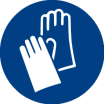 Προστατευτικά γάντια κατά ήσσονος σημασίας κινδύνουςΠροστατευτικά γάντια κατά ήσσονος σημασίας κινδύνουςΑντικαταστήστε αμέσως τα γάντια στην οποιαδήποτε ένδειξη απομείωσης της αξίας τους. Εάν είναι μεγάλο το χρονικό διάστημα έκθεσης στο προϊόν των επαγγελματικών / βιομηχανικών χρηστών καλό είναι να χρησιμοποιείτε γάντια τύπου CE ΙΙ σύμφωνα με τους κανονισμούς EN 420:2003+A1:2009 και EN ISO 374-1:2016Προστατευτικά γάντια κατά ήσσονος σημασίας κινδύνουςΠροστατευτικά γάντια κατά ήσσονος σημασίας κινδύνους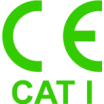 Αντικαταστήστε αμέσως τα γάντια στην οποιαδήποτε ένδειξη απομείωσης της αξίας τους. Εάν είναι μεγάλο το χρονικό διάστημα έκθεσης στο προϊόν των επαγγελματικών / βιομηχανικών χρηστών καλό είναι να χρησιμοποιείτε γάντια τύπου CE ΙΙ σύμφωνα με τους κανονισμούς EN 420:2003+A1:2009 και EN ISO 374-1:2016Υποχρεωτική προστασία των χεριώνΥποχρεωτική προστασία των χεριώνΥποχρεωτική προστασία των χεριώνΠροστατευτικά γάντια κατά ήσσονος σημασίας κινδύνουςΠροστατευτικά γάντια κατά ήσσονος σημασίας κινδύνουςΑντικαταστήστε αμέσως τα γάντια στην οποιαδήποτε ένδειξη απομείωσης της αξίας τους. Εάν είναι μεγάλο το χρονικό διάστημα έκθεσης στο προϊόν των επαγγελματικών / βιομηχανικών χρηστών καλό είναι να χρησιμοποιείτε γάντια τύπου CE ΙΙ σύμφωνα με τους κανονισμούς EN 420:2003+A1:2009 και EN ISO 374-1:2016Υποχρεωτική προστασία των χεριώνΥποχρεωτική προστασία των χεριώνΥποχρεωτική προστασία των χεριώνΠροστατευτικά γάντια κατά ήσσονος σημασίας κινδύνουςΠροστατευτικά γάντια κατά ήσσονος σημασίας κινδύνουςΑντικαταστήστε αμέσως τα γάντια στην οποιαδήποτε ένδειξη απομείωσης της αξίας τους. Εάν είναι μεγάλο το χρονικό διάστημα έκθεσης στο προϊόν των επαγγελματικών / βιομηχανικών χρηστών καλό είναι να χρησιμοποιείτε γάντια τύπου CE ΙΙ σύμφωνα με τους κανονισμούς EN 420:2003+A1:2009 και EN ISO 374-1:2016Προστατευτικά γάντια κατά ήσσονος σημασίας κινδύνουςΠροστατευτικά γάντια κατά ήσσονος σημασίας κινδύνουςΑντικαταστήστε αμέσως τα γάντια στην οποιαδήποτε ένδειξη απομείωσης της αξίας τους. Εάν είναι μεγάλο το χρονικό διάστημα έκθεσης στο προϊόν των επαγγελματικών / βιομηχανικών χρηστών καλό είναι να χρησιμοποιείτε γάντια τύπου CE ΙΙ σύμφωνα με τους κανονισμούς EN 420:2003+A1:2009 και EN ISO 374-1:2016Δεδομένου ότι το προϊόν αυτό είναι ένα μείγμα από διαφορετικά υλικά, η αντίσταση του υλικού των γαντιών δεν μπορεί να υπολογιστεί με αξιοπιστία εκ των προτέρων και ως εκ τούτου θα πρέπει τα γάντια να ελέγχονται πριν από την κάθε εφαρμογή.Δεδομένου ότι το προϊόν αυτό είναι ένα μείγμα από διαφορετικά υλικά, η αντίσταση του υλικού των γαντιών δεν μπορεί να υπολογιστεί με αξιοπιστία εκ των προτέρων και ως εκ τούτου θα πρέπει τα γάντια να ελέγχονται πριν από την κάθε εφαρμογή.Δεδομένου ότι το προϊόν αυτό είναι ένα μείγμα από διαφορετικά υλικά, η αντίσταση του υλικού των γαντιών δεν μπορεί να υπολογιστεί με αξιοπιστία εκ των προτέρων και ως εκ τούτου θα πρέπει τα γάντια να ελέγχονται πριν από την κάθε εφαρμογή.Δεδομένου ότι το προϊόν αυτό είναι ένα μείγμα από διαφορετικά υλικά, η αντίσταση του υλικού των γαντιών δεν μπορεί να υπολογιστεί με αξιοπιστία εκ των προτέρων και ως εκ τούτου θα πρέπει τα γάντια να ελέγχονται πριν από την κάθε εφαρμογή.Δεδομένου ότι το προϊόν αυτό είναι ένα μείγμα από διαφορετικά υλικά, η αντίσταση του υλικού των γαντιών δεν μπορεί να υπολογιστεί με αξιοπιστία εκ των προτέρων και ως εκ τούτου θα πρέπει τα γάντια να ελέγχονται πριν από την κάθε εφαρμογή.Δεδομένου ότι το προϊόν αυτό είναι ένα μείγμα από διαφορετικά υλικά, η αντίσταση του υλικού των γαντιών δεν μπορεί να υπολογιστεί με αξιοπιστία εκ των προτέρων και ως εκ τούτου θα πρέπει τα γάντια να ελέγχονται πριν από την κάθε εφαρμογή.Δεδομένου ότι το προϊόν αυτό είναι ένα μείγμα από διαφορετικά υλικά, η αντίσταση του υλικού των γαντιών δεν μπορεί να υπολογιστεί με αξιοπιστία εκ των προτέρων και ως εκ τούτου θα πρέπει τα γάντια να ελέγχονται πριν από την κάθε εφαρμογή.Δεδομένου ότι το προϊόν αυτό είναι ένα μείγμα από διαφορετικά υλικά, η αντίσταση του υλικού των γαντιών δεν μπορεί να υπολογιστεί με αξιοπιστία εκ των προτέρων και ως εκ τούτου θα πρέπει τα γάντια να ελέγχονται πριν από την κάθε εφαρμογή.Δεδομένου ότι το προϊόν αυτό είναι ένα μείγμα από διαφορετικά υλικά, η αντίσταση του υλικού των γαντιών δεν μπορεί να υπολογιστεί με αξιοπιστία εκ των προτέρων και ως εκ τούτου θα πρέπει τα γάντια να ελέγχονται πριν από την κάθε εφαρμογή.Δεδομένου ότι το προϊόν αυτό είναι ένα μείγμα από διαφορετικά υλικά, η αντίσταση του υλικού των γαντιών δεν μπορεί να υπολογιστεί με αξιοπιστία εκ των προτέρων και ως εκ τούτου θα πρέπει τα γάντια να ελέγχονται πριν από την κάθε εφαρμογή.Δεδομένου ότι το προϊόν αυτό είναι ένα μείγμα από διαφορετικά υλικά, η αντίσταση του υλικού των γαντιών δεν μπορεί να υπολογιστεί με αξιοπιστία εκ των προτέρων και ως εκ τούτου θα πρέπει τα γάντια να ελέγχονται πριν από την κάθε εφαρμογή.Δεδομένου ότι το προϊόν αυτό είναι ένα μείγμα από διαφορετικά υλικά, η αντίσταση του υλικού των γαντιών δεν μπορεί να υπολογιστεί με αξιοπιστία εκ των προτέρων και ως εκ τούτου θα πρέπει τα γάντια να ελέγχονται πριν από την κάθε εφαρμογή.D.-D.-Προστασία προσώπου και οφθαλμών.Προστασία προσώπου και οφθαλμών.Προστασία προσώπου και οφθαλμών.Προστασία προσώπου και οφθαλμών.Προστασία προσώπου και οφθαλμών.Προστασία προσώπου και οφθαλμών.Προστασία προσώπου και οφθαλμών.Προστασία προσώπου και οφθαλμών.Προστασία προσώπου και οφθαλμών.Προστασία προσώπου και οφθαλμών.Προστασία προσώπου και οφθαλμών.Προστασία προσώπου και οφθαλμών.ΕικονόγραμμαΕικονόγραμμαΕικονόγραμμαΕικονόγραμμαΕικονόγραμμαΕικονόγραμμαΜΑΠΜΑΠΣημαδεμένοΣημαδεμένοΣημαδεμένοΚανονισμοί CENΠαρατηρήσειςΠανοραμικά γυαλιά ενάντια σε πιτσιλιές ή/και προεξοχέςΠανοραμικά γυαλιά ενάντια σε πιτσιλιές ή/και προεξοχέςEN 166:2001
EN ISO 4007:2018Να καθαρίζονται καθημερινά και να απολυμαίνονται περιοδικά σύμφωνα με τις οδηγίες του κατασκευαστή. Συνιστάται η χρήση τους σε περίπτωση κινδύνου από πιτσίλισμα.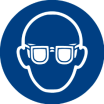 Πανοραμικά γυαλιά ενάντια σε πιτσιλιές ή/και προεξοχέςΠανοραμικά γυαλιά ενάντια σε πιτσιλιές ή/και προεξοχέςEN 166:2001
EN ISO 4007:2018Να καθαρίζονται καθημερινά και να απολυμαίνονται περιοδικά σύμφωνα με τις οδηγίες του κατασκευαστή. Συνιστάται η χρήση τους σε περίπτωση κινδύνου από πιτσίλισμα.Πανοραμικά γυαλιά ενάντια σε πιτσιλιές ή/και προεξοχέςΠανοραμικά γυαλιά ενάντια σε πιτσιλιές ή/και προεξοχές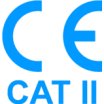 EN 166:2001
EN ISO 4007:2018Να καθαρίζονται καθημερινά και να απολυμαίνονται περιοδικά σύμφωνα με τις οδηγίες του κατασκευαστή. Συνιστάται η χρήση τους σε περίπτωση κινδύνου από πιτσίλισμα.Υποχρεωτική προστασία του προσώπουΥποχρεωτική προστασία του προσώπουΥποχρεωτική προστασία του προσώπουΠανοραμικά γυαλιά ενάντια σε πιτσιλιές ή/και προεξοχέςΠανοραμικά γυαλιά ενάντια σε πιτσιλιές ή/και προεξοχέςEN 166:2001
EN ISO 4007:2018Να καθαρίζονται καθημερινά και να απολυμαίνονται περιοδικά σύμφωνα με τις οδηγίες του κατασκευαστή. Συνιστάται η χρήση τους σε περίπτωση κινδύνου από πιτσίλισμα.Υποχρεωτική προστασία του προσώπουΥποχρεωτική προστασία του προσώπουΥποχρεωτική προστασία του προσώπουΠανοραμικά γυαλιά ενάντια σε πιτσιλιές ή/και προεξοχέςΠανοραμικά γυαλιά ενάντια σε πιτσιλιές ή/και προεξοχέςEN 166:2001
EN ISO 4007:2018Να καθαρίζονται καθημερινά και να απολυμαίνονται περιοδικά σύμφωνα με τις οδηγίες του κατασκευαστή. Συνιστάται η χρήση τους σε περίπτωση κινδύνου από πιτσίλισμα.Πανοραμικά γυαλιά ενάντια σε πιτσιλιές ή/και προεξοχέςΠανοραμικά γυαλιά ενάντια σε πιτσιλιές ή/και προεξοχέςEN 166:2001
EN ISO 4007:2018Να καθαρίζονται καθημερινά και να απολυμαίνονται περιοδικά σύμφωνα με τις οδηγίες του κατασκευαστή. Συνιστάται η χρήση τους σε περίπτωση κινδύνου από πιτσίλισμα.E.-E.-Προστασία του σώματοςΠροστασία του σώματοςΠροστασία του σώματοςΠροστασία του σώματοςΠροστασία του σώματοςΠροστασία του σώματοςΠροστασία του σώματοςΠροστασία του σώματοςΠροστασία του σώματοςΠροστασία του σώματοςΠροστασία του σώματοςΠροστασία του σώματοςΕικονόγραμμαΕικονόγραμμαΕικονόγραμμαΕικονόγραμμαΕικονόγραμμαΕικονόγραμμαΜΑΠΜΑΠΣημαδεμένοΣημαδεμένοΣημαδεμένοΚανονισμοί CENΠαρατηρήσειςΕνδύματα εργασίαςΕνδύματα εργασίαςΑντικαταστήστε το αμέσως μόλις δείτε το οποιοδήποτε σημάδι αλλοίωσης. Για την έκθεση του προϊόντος για μεγάλα χρονικά διαστήματα για επαγγελματική / βιομηχανική χρήση συνιστάται η CE ΙΙΙ, σύμφωνα με τα πρότυπα EN ISO 6529: 2013, EN ISO 6530: 2005, EN ISO 13688: 2013, ΕΝ 464: 1994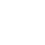 Ενδύματα εργασίαςΕνδύματα εργασίαςΑντικαταστήστε το αμέσως μόλις δείτε το οποιοδήποτε σημάδι αλλοίωσης. Για την έκθεση του προϊόντος για μεγάλα χρονικά διαστήματα για επαγγελματική / βιομηχανική χρήση συνιστάται η CE ΙΙΙ, σύμφωνα με τα πρότυπα EN ISO 6529: 2013, EN ISO 6530: 2005, EN ISO 13688: 2013, ΕΝ 464: 1994Ενδύματα εργασίαςΕνδύματα εργασίαςΑντικαταστήστε το αμέσως μόλις δείτε το οποιοδήποτε σημάδι αλλοίωσης. Για την έκθεση του προϊόντος για μεγάλα χρονικά διαστήματα για επαγγελματική / βιομηχανική χρήση συνιστάται η CE ΙΙΙ, σύμφωνα με τα πρότυπα EN ISO 6529: 2013, EN ISO 6530: 2005, EN ISO 13688: 2013, ΕΝ 464: 1994Ενδύματα εργασίαςΕνδύματα εργασίαςΑντικαταστήστε το αμέσως μόλις δείτε το οποιοδήποτε σημάδι αλλοίωσης. Για την έκθεση του προϊόντος για μεγάλα χρονικά διαστήματα για επαγγελματική / βιομηχανική χρήση συνιστάται η CE ΙΙΙ, σύμφωνα με τα πρότυπα EN ISO 6529: 2013, EN ISO 6530: 2005, EN ISO 13688: 2013, ΕΝ 464: 1994Ενδύματα εργασίαςΕνδύματα εργασίαςΑντικαταστήστε το αμέσως μόλις δείτε το οποιοδήποτε σημάδι αλλοίωσης. Για την έκθεση του προϊόντος για μεγάλα χρονικά διαστήματα για επαγγελματική / βιομηχανική χρήση συνιστάται η CE ΙΙΙ, σύμφωνα με τα πρότυπα EN ISO 6529: 2013, EN ISO 6530: 2005, EN ISO 13688: 2013, ΕΝ 464: 1994Ενδύματα εργασίαςΕνδύματα εργασίαςΑντικαταστήστε το αμέσως μόλις δείτε το οποιοδήποτε σημάδι αλλοίωσης. Για την έκθεση του προϊόντος για μεγάλα χρονικά διαστήματα για επαγγελματική / βιομηχανική χρήση συνιστάται η CE ΙΙΙ, σύμφωνα με τα πρότυπα EN ISO 6529: 2013, EN ISO 6530: 2005, EN ISO 13688: 2013, ΕΝ 464: 1994Αντιολισθητικά υποδήματα εργασίαςΑντιολισθητικά υποδήματα εργασίαςEN ISO 20347:2012Αντικαταστήστε το αμέσως μόλις δείτε οποιοδήποτε σημάδι αλλοίωσης. Για την έκθεση του προϊόντος για μεγάλα χρονικά διαστήματα για επαγγελματική / βιομηχανική χρήση συνιστάται η CE ΙΙ σύμφωνα με EN ISO 20345:2012 και EN 13832-1:2007Αντιολισθητικά υποδήματα εργασίαςΑντιολισθητικά υποδήματα εργασίαςEN ISO 20347:2012Αντικαταστήστε το αμέσως μόλις δείτε οποιοδήποτε σημάδι αλλοίωσης. Για την έκθεση του προϊόντος για μεγάλα χρονικά διαστήματα για επαγγελματική / βιομηχανική χρήση συνιστάται η CE ΙΙ σύμφωνα με EN ISO 20345:2012 και EN 13832-1:2007Αντιολισθητικά υποδήματα εργασίαςΑντιολισθητικά υποδήματα εργασίαςEN ISO 20347:2012Αντικαταστήστε το αμέσως μόλις δείτε οποιοδήποτε σημάδι αλλοίωσης. Για την έκθεση του προϊόντος για μεγάλα χρονικά διαστήματα για επαγγελματική / βιομηχανική χρήση συνιστάται η CE ΙΙ σύμφωνα με EN ISO 20345:2012 και EN 13832-1:2007Αντιολισθητικά υποδήματα εργασίαςΑντιολισθητικά υποδήματα εργασίαςEN ISO 20347:2012Αντικαταστήστε το αμέσως μόλις δείτε οποιοδήποτε σημάδι αλλοίωσης. Για την έκθεση του προϊόντος για μεγάλα χρονικά διαστήματα για επαγγελματική / βιομηχανική χρήση συνιστάται η CE ΙΙ σύμφωνα με EN ISO 20345:2012 και EN 13832-1:2007Αντιολισθητικά υποδήματα εργασίαςΑντιολισθητικά υποδήματα εργασίαςEN ISO 20347:2012Αντικαταστήστε το αμέσως μόλις δείτε οποιοδήποτε σημάδι αλλοίωσης. Για την έκθεση του προϊόντος για μεγάλα χρονικά διαστήματα για επαγγελματική / βιομηχανική χρήση συνιστάται η CE ΙΙ σύμφωνα με EN ISO 20345:2012 και EN 13832-1:2007Αντιολισθητικά υποδήματα εργασίαςΑντιολισθητικά υποδήματα εργασίαςEN ISO 20347:2012Αντικαταστήστε το αμέσως μόλις δείτε οποιοδήποτε σημάδι αλλοίωσης. Για την έκθεση του προϊόντος για μεγάλα χρονικά διαστήματα για επαγγελματική / βιομηχανική χρήση συνιστάται η CE ΙΙ σύμφωνα με EN ISO 20345:2012 και EN 13832-1:2007F.-F.-Συμπληρωματικά μέτρα εκτάκτου ανάγκηςΣυμπληρωματικά μέτρα εκτάκτου ανάγκηςΣυμπληρωματικά μέτρα εκτάκτου ανάγκηςΣυμπληρωματικά μέτρα εκτάκτου ανάγκηςΣυμπληρωματικά μέτρα εκτάκτου ανάγκηςΣυμπληρωματικά μέτρα εκτάκτου ανάγκηςΣυμπληρωματικά μέτρα εκτάκτου ανάγκηςΣυμπληρωματικά μέτρα εκτάκτου ανάγκηςΣυμπληρωματικά μέτρα εκτάκτου ανάγκηςΣυμπληρωματικά μέτρα εκτάκτου ανάγκηςΣυμπληρωματικά μέτρα εκτάκτου ανάγκηςΣυμπληρωματικά μέτρα εκτάκτου ανάγκηςΔεν χρειάζεται το να ληφθούν συμπληρωματικά μέτρα εκτάκτου ανάγκης.Δεν χρειάζεται το να ληφθούν συμπληρωματικά μέτρα εκτάκτου ανάγκης.Δεν χρειάζεται το να ληφθούν συμπληρωματικά μέτρα εκτάκτου ανάγκης.Δεν χρειάζεται το να ληφθούν συμπληρωματικά μέτρα εκτάκτου ανάγκης.Δεν χρειάζεται το να ληφθούν συμπληρωματικά μέτρα εκτάκτου ανάγκης.Δεν χρειάζεται το να ληφθούν συμπληρωματικά μέτρα εκτάκτου ανάγκης.Δεν χρειάζεται το να ληφθούν συμπληρωματικά μέτρα εκτάκτου ανάγκης.Δεν χρειάζεται το να ληφθούν συμπληρωματικά μέτρα εκτάκτου ανάγκης.Δεν χρειάζεται το να ληφθούν συμπληρωματικά μέτρα εκτάκτου ανάγκης.Δεν χρειάζεται το να ληφθούν συμπληρωματικά μέτρα εκτάκτου ανάγκης.Δεν χρειάζεται το να ληφθούν συμπληρωματικά μέτρα εκτάκτου ανάγκης.Δεν χρειάζεται το να ληφθούν συμπληρωματικά μέτρα εκτάκτου ανάγκης.Έλεγχοι από την έκθεση στο περιβάλλον:Έλεγχοι από την έκθεση στο περιβάλλον:Έλεγχοι από την έκθεση στο περιβάλλον:Έλεγχοι από την έκθεση στο περιβάλλον:Έλεγχοι από την έκθεση στο περιβάλλον:Έλεγχοι από την έκθεση στο περιβάλλον:Έλεγχοι από την έκθεση στο περιβάλλον:Έλεγχοι από την έκθεση στο περιβάλλον:Έλεγχοι από την έκθεση στο περιβάλλον:Έλεγχοι από την έκθεση στο περιβάλλον:Έλεγχοι από την έκθεση στο περιβάλλον:Έλεγχοι από την έκθεση στο περιβάλλον:Έλεγχοι από την έκθεση στο περιβάλλον:Έλεγχοι από την έκθεση στο περιβάλλον:Δυνάμει της κοινοτικής νομοθεσίας προστασίας του περιβάλλοντος συνίσταται να αποφεύγεται η απόρριψη του προϊόντος αλλά και του δοχείου του στο περιβάλλον. Για περισσότερες πληροφορίες δείτε το υποεδάφιο 7.1.D.Δυνάμει της κοινοτικής νομοθεσίας προστασίας του περιβάλλοντος συνίσταται να αποφεύγεται η απόρριψη του προϊόντος αλλά και του δοχείου του στο περιβάλλον. Για περισσότερες πληροφορίες δείτε το υποεδάφιο 7.1.D.Δυνάμει της κοινοτικής νομοθεσίας προστασίας του περιβάλλοντος συνίσταται να αποφεύγεται η απόρριψη του προϊόντος αλλά και του δοχείου του στο περιβάλλον. Για περισσότερες πληροφορίες δείτε το υποεδάφιο 7.1.D.Δυνάμει της κοινοτικής νομοθεσίας προστασίας του περιβάλλοντος συνίσταται να αποφεύγεται η απόρριψη του προϊόντος αλλά και του δοχείου του στο περιβάλλον. Για περισσότερες πληροφορίες δείτε το υποεδάφιο 7.1.D.Δυνάμει της κοινοτικής νομοθεσίας προστασίας του περιβάλλοντος συνίσταται να αποφεύγεται η απόρριψη του προϊόντος αλλά και του δοχείου του στο περιβάλλον. Για περισσότερες πληροφορίες δείτε το υποεδάφιο 7.1.D.Δυνάμει της κοινοτικής νομοθεσίας προστασίας του περιβάλλοντος συνίσταται να αποφεύγεται η απόρριψη του προϊόντος αλλά και του δοχείου του στο περιβάλλον. Για περισσότερες πληροφορίες δείτε το υποεδάφιο 7.1.D.Δυνάμει της κοινοτικής νομοθεσίας προστασίας του περιβάλλοντος συνίσταται να αποφεύγεται η απόρριψη του προϊόντος αλλά και του δοχείου του στο περιβάλλον. Για περισσότερες πληροφορίες δείτε το υποεδάφιο 7.1.D.Δυνάμει της κοινοτικής νομοθεσίας προστασίας του περιβάλλοντος συνίσταται να αποφεύγεται η απόρριψη του προϊόντος αλλά και του δοχείου του στο περιβάλλον. Για περισσότερες πληροφορίες δείτε το υποεδάφιο 7.1.D.Δυνάμει της κοινοτικής νομοθεσίας προστασίας του περιβάλλοντος συνίσταται να αποφεύγεται η απόρριψη του προϊόντος αλλά και του δοχείου του στο περιβάλλον. Για περισσότερες πληροφορίες δείτε το υποεδάφιο 7.1.D.Δυνάμει της κοινοτικής νομοθεσίας προστασίας του περιβάλλοντος συνίσταται να αποφεύγεται η απόρριψη του προϊόντος αλλά και του δοχείου του στο περιβάλλον. Για περισσότερες πληροφορίες δείτε το υποεδάφιο 7.1.D.Δυνάμει της κοινοτικής νομοθεσίας προστασίας του περιβάλλοντος συνίσταται να αποφεύγεται η απόρριψη του προϊόντος αλλά και του δοχείου του στο περιβάλλον. Για περισσότερες πληροφορίες δείτε το υποεδάφιο 7.1.D.Δυνάμει της κοινοτικής νομοθεσίας προστασίας του περιβάλλοντος συνίσταται να αποφεύγεται η απόρριψη του προϊόντος αλλά και του δοχείου του στο περιβάλλον. Για περισσότερες πληροφορίες δείτε το υποεδάφιο 7.1.D.Δυνάμει της κοινοτικής νομοθεσίας προστασίας του περιβάλλοντος συνίσταται να αποφεύγεται η απόρριψη του προϊόντος αλλά και του δοχείου του στο περιβάλλον. Για περισσότερες πληροφορίες δείτε το υποεδάφιο 7.1.D.Δυνάμει της κοινοτικής νομοθεσίας προστασίας του περιβάλλοντος συνίσταται να αποφεύγεται η απόρριψη του προϊόντος αλλά και του δοχείου του στο περιβάλλον. Για περισσότερες πληροφορίες δείτε το υποεδάφιο 7.1.D.Πτητικές οργανικές ενώσεις:Πτητικές οργανικές ενώσεις:Πτητικές οργανικές ενώσεις:Πτητικές οργανικές ενώσεις:Πτητικές οργανικές ενώσεις:Πτητικές οργανικές ενώσεις:Πτητικές οργανικές ενώσεις:Πτητικές οργανικές ενώσεις:Πτητικές οργανικές ενώσεις:Πτητικές οργανικές ενώσεις:Πτητικές οργανικές ενώσεις:Πτητικές οργανικές ενώσεις:Πτητικές οργανικές ενώσεις:Πτητικές οργανικές ενώσεις:Σε εφαρμογή της Οδηγίας 2010/75/EU, αυτό το προϊόν εμφανίζει τα εξής χαρακτηριστικά:Σε εφαρμογή της Οδηγίας 2010/75/EU, αυτό το προϊόν εμφανίζει τα εξής χαρακτηριστικά:Σε εφαρμογή της Οδηγίας 2010/75/EU, αυτό το προϊόν εμφανίζει τα εξής χαρακτηριστικά:Σε εφαρμογή της Οδηγίας 2010/75/EU, αυτό το προϊόν εμφανίζει τα εξής χαρακτηριστικά:Σε εφαρμογή της Οδηγίας 2010/75/EU, αυτό το προϊόν εμφανίζει τα εξής χαρακτηριστικά:Σε εφαρμογή της Οδηγίας 2010/75/EU, αυτό το προϊόν εμφανίζει τα εξής χαρακτηριστικά:Σε εφαρμογή της Οδηγίας 2010/75/EU, αυτό το προϊόν εμφανίζει τα εξής χαρακτηριστικά:Σε εφαρμογή της Οδηγίας 2010/75/EU, αυτό το προϊόν εμφανίζει τα εξής χαρακτηριστικά:Σε εφαρμογή της Οδηγίας 2010/75/EU, αυτό το προϊόν εμφανίζει τα εξής χαρακτηριστικά:Σε εφαρμογή της Οδηγίας 2010/75/EU, αυτό το προϊόν εμφανίζει τα εξής χαρακτηριστικά:Σε εφαρμογή της Οδηγίας 2010/75/EU, αυτό το προϊόν εμφανίζει τα εξής χαρακτηριστικά:Σε εφαρμογή της Οδηγίας 2010/75/EU, αυτό το προϊόν εμφανίζει τα εξής χαρακτηριστικά:Σε εφαρμογή της Οδηγίας 2010/75/EU, αυτό το προϊόν εμφανίζει τα εξής χαρακτηριστικά:Σε εφαρμογή της Οδηγίας 2010/75/EU, αυτό το προϊόν εμφανίζει τα εξής χαρακτηριστικά:Π.Ο.Ε.. (Παροχή):Π.Ο.Ε.. (Παροχή):Π.Ο.Ε.. (Παροχή):Π.Ο.Ε.. (Παροχή):Π.Ο.Ε.. (Παροχή):Π.Ο.Ε.. (Παροχή):0,2 % βάρους0,2 % βάρους0,2 % βάρους0,2 % βάρους0,2 % βάρους0,2 % βάρουςΠεριεκτικότητα σε ΠΟΕ σε 20 ºC:Περιεκτικότητα σε ΠΟΕ σε 20 ºC:Περιεκτικότητα σε ΠΟΕ σε 20 ºC:Περιεκτικότητα σε ΠΟΕ σε 20 ºC:Περιεκτικότητα σε ΠΟΕ σε 20 ºC:Περιεκτικότητα σε ΠΟΕ σε 20 ºC:3,11 kg/m³  (3,11 g/L)3,11 kg/m³  (3,11 g/L)3,11 kg/m³  (3,11 g/L)3,11 kg/m³  (3,11 g/L)3,11 kg/m³  (3,11 g/L)3,11 kg/m³  (3,11 g/L)Μέσος αριθµός ατόµων άνθρακα:Μέσος αριθµός ατόµων άνθρακα:Μέσος αριθµός ατόµων άνθρακα:Μέσος αριθµός ατόµων άνθρακα:Μέσος αριθµός ατόµων άνθρακα:Μέσος αριθµός ατόµων άνθρακα:4,174,174,174,174,174,17Μέσο μοριακό βάρος:Μέσο μοριακό βάρος:Μέσο μοριακό βάρος:Μέσο μοριακό βάρος:Μέσο μοριακό βάρος:Μέσο μοριακό βάρος:99,09 g/mol99,09 g/mol99,09 g/mol99,09 g/mol99,09 g/mol99,09 g/molΣε εφαρμογή της Οδηγίας 2004/42/EE, αυτό το προϊόν, για την χρήση του εμφανίζει τα εξής χαρακτηριστικά:Σε εφαρμογή της Οδηγίας 2004/42/EE, αυτό το προϊόν, για την χρήση του εμφανίζει τα εξής χαρακτηριστικά:Σε εφαρμογή της Οδηγίας 2004/42/EE, αυτό το προϊόν, για την χρήση του εμφανίζει τα εξής χαρακτηριστικά:Σε εφαρμογή της Οδηγίας 2004/42/EE, αυτό το προϊόν, για την χρήση του εμφανίζει τα εξής χαρακτηριστικά:Σε εφαρμογή της Οδηγίας 2004/42/EE, αυτό το προϊόν, για την χρήση του εμφανίζει τα εξής χαρακτηριστικά:Σε εφαρμογή της Οδηγίας 2004/42/EE, αυτό το προϊόν, για την χρήση του εμφανίζει τα εξής χαρακτηριστικά:Σε εφαρμογή της Οδηγίας 2004/42/EE, αυτό το προϊόν, για την χρήση του εμφανίζει τα εξής χαρακτηριστικά:Σε εφαρμογή της Οδηγίας 2004/42/EE, αυτό το προϊόν, για την χρήση του εμφανίζει τα εξής χαρακτηριστικά:Σε εφαρμογή της Οδηγίας 2004/42/EE, αυτό το προϊόν, για την χρήση του εμφανίζει τα εξής χαρακτηριστικά:Σε εφαρμογή της Οδηγίας 2004/42/EE, αυτό το προϊόν, για την χρήση του εμφανίζει τα εξής χαρακτηριστικά:Σε εφαρμογή της Οδηγίας 2004/42/EE, αυτό το προϊόν, για την χρήση του εμφανίζει τα εξής χαρακτηριστικά:Σε εφαρμογή της Οδηγίας 2004/42/EE, αυτό το προϊόν, για την χρήση του εμφανίζει τα εξής χαρακτηριστικά:Σε εφαρμογή της Οδηγίας 2004/42/EE, αυτό το προϊόν, για την χρήση του εμφανίζει τα εξής χαρακτηριστικά:Σε εφαρμογή της Οδηγίας 2004/42/EE, αυτό το προϊόν, για την χρήση του εμφανίζει τα εξής χαρακτηριστικά:Περιεκτικότητα σε ΠΟΕ σε 20 ºC:Περιεκτικότητα σε ΠΟΕ σε 20 ºC:Περιεκτικότητα σε ΠΟΕ σε 20 ºC:Περιεκτικότητα σε ΠΟΕ σε 20 ºC:Περιεκτικότητα σε ΠΟΕ σε 20 ºC:Περιεκτικότητα σε ΠΟΕ σε 20 ºC:19,02 kg/m³  (19,02 g/L)19,02 kg/m³  (19,02 g/L)19,02 kg/m³  (19,02 g/L)19,02 kg/m³  (19,02 g/L)19,02 kg/m³  (19,02 g/L)19,02 kg/m³  (19,02 g/L)την οριακή τιμή της Ε.Ε. για το προϊόν (Κατηγ. A.L): 200 g/L (2010)την οριακή τιμή της Ε.Ε. για το προϊόν (Κατηγ. A.L): 200 g/L (2010)την οριακή τιμή της Ε.Ε. για το προϊόν (Κατηγ. A.L): 200 g/L (2010)την οριακή τιμή της Ε.Ε. για το προϊόν (Κατηγ. A.L): 200 g/L (2010)την οριακή τιμή της Ε.Ε. για το προϊόν (Κατηγ. A.L): 200 g/L (2010)την οριακή τιμή της Ε.Ε. για το προϊόν (Κατηγ. A.L): 200 g/L (2010)την οριακή τιμή της Ε.Ε. για το προϊόν (Κατηγ. A.L): 200 g/L (2010)την οριακή τιμή της Ε.Ε. για το προϊόν (Κατηγ. A.L): 200 g/L (2010)την οριακή τιμή της Ε.Ε. για το προϊόν (Κατηγ. A.L): 200 g/L (2010)την οριακή τιμή της Ε.Ε. για το προϊόν (Κατηγ. A.L): 200 g/L (2010)την οριακή τιμή της Ε.Ε. για το προϊόν (Κατηγ. A.L): 200 g/L (2010)την οριακή τιμή της Ε.Ε. για το προϊόν (Κατηγ. A.L): 200 g/L (2010)Συστατικά στοιχεία:Συστατικά στοιχεία:Συστατικά στοιχεία:Συστατικά στοιχεία:Συστατικά στοιχεία:Συστατικά στοιχεία:Άνευ αντικειμένουΆνευ αντικειμένουΆνευ αντικειμένουΆνευ αντικειμένουΆνευ αντικειμένουΆνευ αντικειμένουΤΜΗΜΑ 9: ΦΥΣΙΚΕΣ ΚΑΙ ΧΗΜΙΚΕΣ ΙΔΙΟΤΗΤΕΣΤΜΗΜΑ 9: ΦΥΣΙΚΕΣ ΚΑΙ ΧΗΜΙΚΕΣ ΙΔΙΟΤΗΤΕΣΤΜΗΜΑ 9: ΦΥΣΙΚΕΣ ΚΑΙ ΧΗΜΙΚΕΣ ΙΔΙΟΤΗΤΕΣΤΜΗΜΑ 9: ΦΥΣΙΚΕΣ ΚΑΙ ΧΗΜΙΚΕΣ ΙΔΙΟΤΗΤΕΣ9.1Στοιχεία για τις βασικές φυσικές και χημικές ιδιότητες:Στοιχεία για τις βασικές φυσικές και χημικές ιδιότητες:Για πλήρεις πληροφορίες δείτε το φύλλο δεδομένων προϊόντος.Για πλήρεις πληροφορίες δείτε το φύλλο δεδομένων προϊόντος.Φυσική εμφάνιση:Φυσική εμφάνιση:Φυσική κατάσταση σε 20 ºC:ΥγρόΕμφάνιση:Μη διαθέσιμο*Δεν ισχύει, λόγω της φύσης του προϊόντος, δεν παρέχει πληροφορίες ιδιοκτησία της επικινδυνότητας του.*Δεν ισχύει, λόγω της φύσης του προϊόντος, δεν παρέχει πληροφορίες ιδιοκτησία της επικινδυνότητας του.- Συνεχίζεται στην επόμενη σελίδα -- Συνεχίζεται στην επόμενη σελίδα -Ημερομηνία σύνταξης: 18/8/2020                                                Έκδοση: 1Σελίδα 4/9Δελτίο Δεδομένων Ασφαλείαςσύμφωνα 1907/2006/EE (REACH), 2015/830/EUΧΡΩΜΑ ΚΙΜΩΛΙΑΣ CHALK PAINTΧΡΩΜΑ ΚΙΜΩΛΙΑΣ CHALK PAINTΧΡΩΜΑ ΚΙΜΩΛΙΑΣ CHALK PAINTΧΡΩΜΑ ΚΙΜΩΛΙΑΣ CHALK PAINTΧΡΩΜΑ ΚΙΜΩΛΙΑΣ CHALK PAINTΧΡΩΜΑ ΚΙΜΩΛΙΑΣ CHALK PAINTΤΜΗΜΑ 9: ΦΥΣΙΚΕΣ ΚΑΙ ΧΗΜΙΚΕΣ ΙΔΙΟΤΗΤΕΣ (συνέχεια)ΤΜΗΜΑ 9: ΦΥΣΙΚΕΣ ΚΑΙ ΧΗΜΙΚΕΣ ΙΔΙΟΤΗΤΕΣ (συνέχεια)ΤΜΗΜΑ 9: ΦΥΣΙΚΕΣ ΚΑΙ ΧΗΜΙΚΕΣ ΙΔΙΟΤΗΤΕΣ (συνέχεια)ΤΜΗΜΑ 9: ΦΥΣΙΚΕΣ ΚΑΙ ΧΗΜΙΚΕΣ ΙΔΙΟΤΗΤΕΣ (συνέχεια)ΤΜΗΜΑ 9: ΦΥΣΙΚΕΣ ΚΑΙ ΧΗΜΙΚΕΣ ΙΔΙΟΤΗΤΕΣ (συνέχεια)ΤΜΗΜΑ 9: ΦΥΣΙΚΕΣ ΚΑΙ ΧΗΜΙΚΕΣ ΙΔΙΟΤΗΤΕΣ (συνέχεια)Χρώμα:Μη διαθέσιμοΟσμή:Οσμή:Μη διαθέσιμοΌριο οσμής:Όριο οσμής:Άνευ αντικειμένου *Πτητικότητα:Πτητικότητα:Πτητικότητα:Θερμοκρασία βρασμού σε ατμοσφαιρική πίεση:Θερμοκρασία βρασμού σε ατμοσφαιρική πίεση:102 ºCΠίεση  ατμών στους 20 ºC:Πίεση  ατμών στους 20 ºC:2318 PaΠίεση  ατμών στους 50 ºC:Πίεση  ατμών στους 50 ºC:12214,66 Pa  (12,21 kPa)Ταχύτητα  εξάτμισης στους 20 ºC:Ταχύτητα  εξάτμισης στους 20 ºC:Άνευ αντικειμένου *Χαρακτηρισμός επικινδυνότητας προϊόντος:Χαρακτηρισμός επικινδυνότητας προϊόντος:Χαρακτηρισμός επικινδυνότητας προϊόντος:Πυκνότητα στους 20 ºC:Πυκνότητα στους 20 ºC:1480-1560 kg/m³Σχετική πυκνότητα στους 20 ºC:Σχετική πυκνότητα στους 20 ºC:1,48-1,56Δυναμικό ιξώδες στους 20 ºC:Δυναμικό ιξώδες στους 20 ºC:6500-9500cPΚινηματικό ιξώδες στους 20 ºC:Κινηματικό ιξώδες στους 20 ºC:Άνευ αντικειμένου *Κινηματικό ιξώδες στους 40 ºC:Κινηματικό ιξώδες στους 40 ºC:Άνευ αντικειμένου *Συγκέντρωση :Συγκέντρωση :Άνευ αντικειμένου *pH:pH:8,5-9,2Πυκνότητα ατμών στους 20 ºC:Πυκνότητα ατμών στους 20 ºC:Άνευ αντικειμένου *Συντελεστής κατανομής μείγματος n-οκτανόλης/νερού στους 20 ºC:Συντελεστής κατανομής μείγματος n-οκτανόλης/νερού στους 20 ºC:Άνευ αντικειμένου *Διαλυτότητα στο νερό στους 20 ºC:Διαλυτότητα στο νερό στους 20 ºC:Άνευ αντικειμένου *Ιδιότητα διαλυτότητας:Ιδιότητα διαλυτότητας:Άνευ αντικειμένου *Θερμοκρασία αποσύνθεσης:Θερμοκρασία αποσύνθεσης:Άνευ αντικειμένου *Σημείο τήξεως/σημείο πήξεως:Σημείο τήξεως/σημείο πήξεως:Άνευ αντικειμένου *Εκρηκτικές ιδιότητες:Εκρηκτικές ιδιότητες:Άνευ αντικειμένου *Οξειδωτικές ιδιότητες:Οξειδωτικές ιδιότητες:Άνευ αντικειμένου *Αναφλεξιμότητα:Αναφλεξιμότητα:Αναφλεξιμότητα:Σημείο  ανάφλεξης:Σημείο  ανάφλεξης:Μη εύφλεκτο (>60 ºC)Αναφλεξιμότητα (στερεό, αέριο):Αναφλεξιμότητα (στερεό, αέριο):Άνευ αντικειμένου *Θερμοκρασία αυτοανάφλεξης:Θερμοκρασία αυτοανάφλεξης:270 ºCΚάτω όριο αναφλεξιμότητας:Κάτω όριο αναφλεξιμότητας:Άνευ αντικειμένου *Άνω όριο αναφλεξιμότητας:Άνω όριο αναφλεξιμότητας:Άνευ αντικειμένου *Εκρηκτικότητας:Εκρηκτικότητας:Εκρηκτικότητας:Χαμηλότερη εκρηκτικότητας:Χαμηλότερη εκρηκτικότητας:Άνευ αντικειμένου *Ανώτερη εκρηκτικότητας:Ανώτερη εκρηκτικότητας:Άνευ αντικειμένου *9.2 Άλλες πληροφορίες: Άλλες πληροφορίες: Άλλες πληροφορίες:Επιφανειακή τάση στους 20 ºC:Επιφανειακή τάση στους 20 ºC:Άνευ αντικειμένου *Δείκτης διαθλάσεως:Δείκτης διαθλάσεως:Άνευ αντικειμένου **Δεν ισχύει, λόγω της φύσης του προϊόντος, δεν παρέχει πληροφορίες ιδιοκτησία της επικινδυνότητας του.*Δεν ισχύει, λόγω της φύσης του προϊόντος, δεν παρέχει πληροφορίες ιδιοκτησία της επικινδυνότητας του.*Δεν ισχύει, λόγω της φύσης του προϊόντος, δεν παρέχει πληροφορίες ιδιοκτησία της επικινδυνότητας του.ΤΜΗΜΑ 10: ΣΤΑΘΕΡOΤΗΤΑ ΚΑΙ ΑΝΤΙΔΡΑΣΤΙΚOΤΗΤΑΤΜΗΜΑ 10: ΣΤΑΘΕΡOΤΗΤΑ ΚΑΙ ΑΝΤΙΔΡΑΣΤΙΚOΤΗΤΑΤΜΗΜΑ 10: ΣΤΑΘΕΡOΤΗΤΑ ΚΑΙ ΑΝΤΙΔΡΑΣΤΙΚOΤΗΤΑ10.1Αντιδραστικότητα:Δεν αναμένονται επικίνδυνες δράσεις, εάν ακολουθηθούν οι τεχνικές οδηγίες αποθήκευσης των χημικών ουσιών. Βλ. τμήμα 7.10.2Χημική σταθερότητα:Χημικώς σταθερό στις συγκεκριμένες συνθήκες αποθήκευσης, διαχείρισης και χρήσης10.3Πιθανότητα επικίνδυνων αντιδράσεων:Σύμφωνα με τους κανονισμούς δεν αναμένεται να προκαλέσει επικίνδυνες αντιδράσεις σε πίεση ή υπερβολικές θερμοκρασίες- Συνεχίζεται στην επόμενη σελίδα -- Συνεχίζεται στην επόμενη σελίδα -Ημερομηνία σύνταξης: 18/8/2020                                                Έκδοση: 1Σελίδα 5/9Δελτίο Δεδομένων Ασφαλείαςσύμφωνα 1907/2006/EE (REACH), 2015/830/EUΧΡΩΜΑ ΚΙΜΩΛΙΑΣ CHALK PAINTΤΜΗΜΑ 10: ΣΤΑΘΕΡOΤΗΤΑ ΚΑΙ ΑΝΤΙΔΡΑΣΤΙΚOΤΗΤΑ (συνέχεια)ΤΜΗΜΑ 10: ΣΤΑΘΕΡOΤΗΤΑ ΚΑΙ ΑΝΤΙΔΡΑΣΤΙΚOΤΗΤΑ (συνέχεια)ΤΜΗΜΑ 10: ΣΤΑΘΕΡOΤΗΤΑ ΚΑΙ ΑΝΤΙΔΡΑΣΤΙΚOΤΗΤΑ (συνέχεια)ΤΜΗΜΑ 10: ΣΤΑΘΕΡOΤΗΤΑ ΚΑΙ ΑΝΤΙΔΡΑΣΤΙΚOΤΗΤΑ (συνέχεια)ΤΜΗΜΑ 10: ΣΤΑΘΕΡOΤΗΤΑ ΚΑΙ ΑΝΤΙΔΡΑΣΤΙΚOΤΗΤΑ (συνέχεια)ΤΜΗΜΑ 10: ΣΤΑΘΕΡOΤΗΤΑ ΚΑΙ ΑΝΤΙΔΡΑΣΤΙΚOΤΗΤΑ (συνέχεια)ΤΜΗΜΑ 10: ΣΤΑΘΕΡOΤΗΤΑ ΚΑΙ ΑΝΤΙΔΡΑΣΤΙΚOΤΗΤΑ (συνέχεια)ΤΜΗΜΑ 10: ΣΤΑΘΕΡOΤΗΤΑ ΚΑΙ ΑΝΤΙΔΡΑΣΤΙΚOΤΗΤΑ (συνέχεια)10.4Συνθήκες προς αποφυγήν:Συνθήκες προς αποφυγήν:Συνθήκες προς αποφυγήν:Συνθήκες προς αποφυγήν:Συνθήκες προς αποφυγήν:Κατάλληλα για χειρισμό και αποθήκευση σε θερμοκρασία περιβάλλοντος:Κατάλληλα για χειρισμό και αποθήκευση σε θερμοκρασία περιβάλλοντος:Κατάλληλα για χειρισμό και αποθήκευση σε θερμοκρασία περιβάλλοντος:Κατάλληλα για χειρισμό και αποθήκευση σε θερμοκρασία περιβάλλοντος:Κατάλληλα για χειρισμό και αποθήκευση σε θερμοκρασία περιβάλλοντος:Κατάλληλα για χειρισμό και αποθήκευση σε θερμοκρασία περιβάλλοντος:Πρόσκρουση και τριβήΕπαφή με τον αέραΘέρμανσηΗλιακό φωςΥγρασίαΜη εφαρμόσιμοΜη εφαρμόσιμοΜη εφαρμόσιμοΜη εφαρμόσιμοΜη εφαρμόσιμο10.5Μη συμβατά υλικά:Μη συμβατά υλικά:Μη συμβατά υλικά:Μη συμβατά υλικά:Μη συμβατά υλικά:ΟξέαΝερόΟξειδωτικά υλικάΚαύσιμα υλικάΆλλαΑποφύγετε τα ισχυρά οξέαΜη εφαρμόσιμοΜη εφαρμόσιμοΜη εφαρμόσιμοΝα αποφεύγονται τα αλκάλια ή οι ισχυρές βάσεις10.6Επικίνδυνα προϊόντα αποσύνθεσης:Επικίνδυνα προϊόντα αποσύνθεσης:Επικίνδυνα προϊόντα αποσύνθεσης:Επικίνδυνα προϊόντα αποσύνθεσης:Επικίνδυνα προϊόντα αποσύνθεσης:Δείτε τα υποεδάφια 10.3, 10.4 και 10.5 για να δείτε τα προϊόντα της αποσύνθεσης. Αναλόγως των συνθηκών αποσύνθεσης μπορούν να ελευθερωθούν σύνθετα μίγματα χημικών ουσιών: διοξείδιο του άνθρακα (CO2), μονοξείδιο του άνθρακα και άλλες οργανικές ενώσεις.Δείτε τα υποεδάφια 10.3, 10.4 και 10.5 για να δείτε τα προϊόντα της αποσύνθεσης. Αναλόγως των συνθηκών αποσύνθεσης μπορούν να ελευθερωθούν σύνθετα μίγματα χημικών ουσιών: διοξείδιο του άνθρακα (CO2), μονοξείδιο του άνθρακα και άλλες οργανικές ενώσεις.Δείτε τα υποεδάφια 10.3, 10.4 και 10.5 για να δείτε τα προϊόντα της αποσύνθεσης. Αναλόγως των συνθηκών αποσύνθεσης μπορούν να ελευθερωθούν σύνθετα μίγματα χημικών ουσιών: διοξείδιο του άνθρακα (CO2), μονοξείδιο του άνθρακα και άλλες οργανικές ενώσεις.Δείτε τα υποεδάφια 10.3, 10.4 και 10.5 για να δείτε τα προϊόντα της αποσύνθεσης. Αναλόγως των συνθηκών αποσύνθεσης μπορούν να ελευθερωθούν σύνθετα μίγματα χημικών ουσιών: διοξείδιο του άνθρακα (CO2), μονοξείδιο του άνθρακα και άλλες οργανικές ενώσεις.Δείτε τα υποεδάφια 10.3, 10.4 και 10.5 για να δείτε τα προϊόντα της αποσύνθεσης. Αναλόγως των συνθηκών αποσύνθεσης μπορούν να ελευθερωθούν σύνθετα μίγματα χημικών ουσιών: διοξείδιο του άνθρακα (CO2), μονοξείδιο του άνθρακα και άλλες οργανικές ενώσεις.ΤΜΗΜΑ 11: ΤΟΞΙΚΟΛΟΓΙΚEΣ ΠΛΗΡΟΦΟΡIΕΣΤΜΗΜΑ 11: ΤΟΞΙΚΟΛΟΓΙΚEΣ ΠΛΗΡΟΦΟΡIΕΣΤΜΗΜΑ 11: ΤΟΞΙΚΟΛΟΓΙΚEΣ ΠΛΗΡΟΦΟΡIΕΣΤΜΗΜΑ 11: ΤΟΞΙΚΟΛΟΓΙΚEΣ ΠΛΗΡΟΦΟΡIΕΣ11.1Πληροφορίες για τις τοξικολογικές επιπτώσεις:Πληροφορίες για τις τοξικολογικές επιπτώσεις:LD50 κατάποσης > 2000 mg/kg (ποντίκι)LD50 κατάποσης > 2000 mg/kg (ποντίκι)Επικίνδυνα αποτελέσματα για την υγεία:Επικίνδυνα αποτελέσματα για την υγεία:Σε περίπτωση παρατεταμένης, επαναλαμβανόμενης έκθεσης, ή σε συγκεντρώσεις υψηλότερες από τα καθορισμένα όρια έκθεσης σε επαγγελματίες, μπορούν να δημιουργηθούν δυσμενείς επιπτώσεις για την υγεία, ανάλογα με την οδό της έκθεσης:Σε περίπτωση παρατεταμένης, επαναλαμβανόμενης έκθεσης, ή σε συγκεντρώσεις υψηλότερες από τα καθορισμένα όρια έκθεσης σε επαγγελματίες, μπορούν να δημιουργηθούν δυσμενείς επιπτώσεις για την υγεία, ανάλογα με την οδό της έκθεσης:A-Κατάποση (οξεία επίπτωση):-   Οξεία τοξικότητα: Βάσει των διαθέσιμων δεδομένων, τα κριτήρια ταξινόμησης δεν πληρούνται
-   Διαβρωτικό / Ερεθιστικό: Βάσει των διαθέσιμων δεδομένων, τα κριτήρια ταξινόμησης δεν πληρούνταιB-Εισπνοή (οξεία επίπτωση):-   Οξεία τοξικότητα: Βάσει των διαθέσιμων δεδομένων, τα κριτήρια ταξινόμησης δεν πληρούνται
-   Διαβρωτικό / Ερεθιστικό: Βάσει των διαθέσιμων δεδομένων, τα κριτήρια ταξινόμησης δεν πληρούνταιC-Επαφή με το δέρμα και τα μάτια (οξεία επίπτωση):-   Επαφή με το δέρμα: Βάσει των διαθέσιμων δεδομένων, τα κριτήρια ταξινόμησης δεν πληρούνται
-   Επαφή με τα μάτια: Βάσει των διαθέσιμων δεδομένων, τα κριτήρια ταξινόμησης δεν πληρούνταιD-Αποτελέσματα CMR (καρκινογένεσης, μεταλλαξιγέννεσης, τοξικότητας στην αναπαραγωγή):-   Καρκινογενές: Βάσει των διαθέσιμων δεδομένων, τα κριτήρια ταξινόμησης δεν πληρούνται
   IARC: 2,2, 2´´-nitrilotriethanol (3); Τάλκης (3); Διοξείδιο του τιτανίου (αεροδυναμική διάμετρο ≤ 10 μm) (2B)
-   Μεταλλακτικότητα: Βάσει των διαθέσιμων δεδομένων, τα κριτήρια ταξινόμησης δεν πληρούνται
-   Αναπαραγωγική τοξικότητα: Βάσει των διαθέσιμων δεδομένων, τα κριτήρια ταξινόμησης δεν πληρούνταιE-Αποτελέσματα της ευαισθητοποίησης :-   Αναπνευστικό σύστημα: Βάσει των διαθέσιμων δεδομένων, τα κριτήρια ταξινόμησης δεν πληρούνται
-   Δερματικές διαταραχές: Βάσει των διαθέσιμων δεδομένων, τα κριτήρια ταξινόμησης δεν πληρούνταιF-Ειδική τοξικότητα στα όργανα-στόχους (STOT)-χρόνου έκθεσης:Βάσει των διαθέσιμων δεδομένων, τα κριτήρια ταξινόμησης δεν πληρούνταιG-Ειδική τοξικότητα στα όργανα-στόχους (STOT)-επαναλαμβανόμενη έκθεση:-   Ειδική τοξικότητα στα όργανα-στόχους (STOT)-επαναλαμβανόμενη έκθεση: Βάσει των διαθέσιμων δεδομένων, τα κριτήρια ταξινόμησης δεν πληρούνται
-   Δέρμα: Βάσει των διαθέσιμων δεδομένων, τα κριτήρια ταξινόμησης δεν πληρούνταιH-τοξικότητα αναρρόφησης:Βάσει των διαθέσιμων δεδομένων, τα κριτήρια ταξινόμησης δεν πληρούνταιΆλλες πληροφορίες:Άλλες πληροφορίες:CAS 13463-67-7  Διοξείδιο του τιτανίου (αεροδυναμική διάμετρο ≤ 10 μm): Η ταξινόμηση ως καρκινογόνου διά της εισπνοής ισχύει μόνο για μείγματα σε μορφή σκόνης που περιέχουν σε ποσοστό τουλάχιστον 1 % διοξείδιο του τιτανίου σε μορφή σωματιδίων με αεροδυναμική διάμετρο ≤ 10 μm ή διοξείδιο του τιτανίου ενσωματωμένο σε τέτοια σωματίδια.CAS 13463-67-7  Διοξείδιο του τιτανίου (αεροδυναμική διάμετρο ≤ 10 μm): Η ταξινόμηση ως καρκινογόνου διά της εισπνοής ισχύει μόνο για μείγματα σε μορφή σκόνης που περιέχουν σε ποσοστό τουλάχιστον 1 % διοξείδιο του τιτανίου σε μορφή σωματιδίων με αεροδυναμική διάμετρο ≤ 10 μm ή διοξείδιο του τιτανίου ενσωματωμένο σε τέτοια σωματίδια.Συγκεκριμένες τοξικολογικές πληροφορίες των ουσιών:Συγκεκριμένες τοξικολογικές πληροφορίες των ουσιών:- Συνεχίζεται στην επόμενη σελίδα -- Συνεχίζεται στην επόμενη σελίδα -Ημερομηνία σύνταξης: 18/8/2020                                                Έκδοση: 1Σελίδα 6/9Δελτίο Δεδομένων Ασφαλείαςσύμφωνα 1907/2006/EE (REACH), 2015/830/EUΧΡΩΜΑ ΚΙΜΩΛΙΑΣ CHALK PAINTΧΡΩΜΑ ΚΙΜΩΛΙΑΣ CHALK PAINTΧΡΩΜΑ ΚΙΜΩΛΙΑΣ CHALK PAINTΧΡΩΜΑ ΚΙΜΩΛΙΑΣ CHALK PAINTΤΜΗΜΑ 11: ΤΟΞΙΚΟΛΟΓΙΚEΣ ΠΛΗΡΟΦΟΡIΕΣ (συνέχεια)ΤΜΗΜΑ 11: ΤΟΞΙΚΟΛΟΓΙΚEΣ ΠΛΗΡΟΦΟΡIΕΣ (συνέχεια)ΤΜΗΜΑ 11: ΤΟΞΙΚΟΛΟΓΙΚEΣ ΠΛΗΡΟΦΟΡIΕΣ (συνέχεια)ΤΜΗΜΑ 11: ΤΟΞΙΚΟΛΟΓΙΚEΣ ΠΛΗΡΟΦΟΡIΕΣ (συνέχεια)Μη διαθέσιμοΤΜΗΜΑ 12: ΟΙΚΟΛΟΓΙΚEΣ ΠΛΗΡΟΦΟΡIΕΣΤΜΗΜΑ 12: ΟΙΚΟΛΟΓΙΚEΣ ΠΛΗΡΟΦΟΡIΕΣΤΜΗΜΑ 12: ΟΙΚΟΛΟΓΙΚEΣ ΠΛΗΡΟΦΟΡIΕΣΔεν διατίθενται πειραματικά στοιχεία από το μίγμα καθεαυτό, σχετικά με τις οικοτοξικολογικές ιδιότητεςΔεν διατίθενται πειραματικά στοιχεία από το μίγμα καθεαυτό, σχετικά με τις οικοτοξικολογικές ιδιότητες12.1Τοξικότητα:Μη διαθέσιμο12.2Ανθεκτικότητα και ικανότητα αποδόμησης:Μη διαθέσιμο12.3Δυνατότητα βιοσυσσώρευσης:Μη διαθέσιμο12.4Κινητικότητα στο έδαφος:Μη διαθέσιμο12.5Αποτελέσματα της αξιολόγησης ΑΒΤ και αΑαΒ:Το προϊόν δεν πληροί τα κριτήρια ΑΒΤ/αΑαΒ12.6Άλλες αρνητικές επιπτώσεις:Μη περιγραφόμεναΤΜΗΜΑ 13: ΣΤΟΙΧΕIΑ ΣΧΕΤΙΚA ΜΕ ΤΗ ΔΙΑΘΕΣΗΤΜΗΜΑ 13: ΣΤΟΙΧΕIΑ ΣΧΕΤΙΚA ΜΕ ΤΗ ΔΙΑΘΕΣΗΤΜΗΜΑ 13: ΣΤΟΙΧΕIΑ ΣΧΕΤΙΚA ΜΕ ΤΗ ΔΙΑΘΕΣΗΤΜΗΜΑ 13: ΣΤΟΙΧΕIΑ ΣΧΕΤΙΚA ΜΕ ΤΗ ΔΙΑΘΕΣΗΤΜΗΜΑ 13: ΣΤΟΙΧΕIΑ ΣΧΕΤΙΚA ΜΕ ΤΗ ΔΙΑΘΕΣΗ13.1Μέθοδοι διαχείρισης αποβλήτων:Μέθοδοι διαχείρισης αποβλήτων:Μέθοδοι διαχείρισης αποβλήτων:ΚωδικόςΠεριγραφήΕίδος κατάλοιπου  (Κανονισμός (ΕΕ) αριθ. 1357/2014)08 01 12απόβλητα από χρώματα και βερνίκια, εκτός εκείνων που αναφέρονται στο 08 01 11Μη επικίνδυνοΕίδη / Τύποι Αποβλήτων (Κανονισμός (ΕΕ) αριθ. 1357/2014):Είδη / Τύποι Αποβλήτων (Κανονισμός (ΕΕ) αριθ. 1357/2014):Είδη / Τύποι Αποβλήτων (Κανονισμός (ΕΕ) αριθ. 1357/2014):Άνευ αντικειμένουΆνευ αντικειμένουΆνευ αντικειμένουΔιαχείριση των αποβλήτων (διάθεση και αξιοποίηση):Διαχείριση των αποβλήτων (διάθεση και αξιοποίηση):Διαχείριση των αποβλήτων (διάθεση και αξιοποίηση):Συμβουλευτείτε τον εξουσιοδοτημένο φορέα ανάκτησης και διάθεσης αποβλήτων σύμφωνα με το Παράρτημα 1 και το Παράρτημα 2 (Οδηγία 2008/98/ΕΚ). Σύμφωνα με τους κωδικούς 15 01 (2014/955/ΕE), στην περίπτωση που η συσκευασία έχει έρθει σε άμεση επαφή με το προϊόν, πρέπει να αντιμετωπίζεται με τον ίδιο τρόπο, όπως το ίδιο το προϊόν. Σε αντίθετη περίπτωση, πρέπει να αντιμετωπίζεται ως μη επικίνδυνο απόβλητο. Δεν συνιστάται η απόρριψή της σε πλωτές οδούς. Βλ. παράγραφο 6.2.Συμβουλευτείτε τον εξουσιοδοτημένο φορέα ανάκτησης και διάθεσης αποβλήτων σύμφωνα με το Παράρτημα 1 και το Παράρτημα 2 (Οδηγία 2008/98/ΕΚ). Σύμφωνα με τους κωδικούς 15 01 (2014/955/ΕE), στην περίπτωση που η συσκευασία έχει έρθει σε άμεση επαφή με το προϊόν, πρέπει να αντιμετωπίζεται με τον ίδιο τρόπο, όπως το ίδιο το προϊόν. Σε αντίθετη περίπτωση, πρέπει να αντιμετωπίζεται ως μη επικίνδυνο απόβλητο. Δεν συνιστάται η απόρριψή της σε πλωτές οδούς. Βλ. παράγραφο 6.2.Συμβουλευτείτε τον εξουσιοδοτημένο φορέα ανάκτησης και διάθεσης αποβλήτων σύμφωνα με το Παράρτημα 1 και το Παράρτημα 2 (Οδηγία 2008/98/ΕΚ). Σύμφωνα με τους κωδικούς 15 01 (2014/955/ΕE), στην περίπτωση που η συσκευασία έχει έρθει σε άμεση επαφή με το προϊόν, πρέπει να αντιμετωπίζεται με τον ίδιο τρόπο, όπως το ίδιο το προϊόν. Σε αντίθετη περίπτωση, πρέπει να αντιμετωπίζεται ως μη επικίνδυνο απόβλητο. Δεν συνιστάται η απόρριψή της σε πλωτές οδούς. Βλ. παράγραφο 6.2.Διατάξεις σχετιζόμενες με την διαχείριση των καταλοίπων:Διατάξεις σχετιζόμενες με την διαχείριση των καταλοίπων:Διατάξεις σχετιζόμενες με την διαχείριση των καταλοίπων:Σε συμφωνία με το Προσάρτημα II του Κανονισμού (ΕΕ) Νº1907/2006 (REACH),  όπου συλλέγονται οι κοινοτικές ή κρατικές διατάξεις, σχετιζόμενες με την διαχείριση των καταλοίπων.Σε συμφωνία με το Προσάρτημα II του Κανονισμού (ΕΕ) Νº1907/2006 (REACH),  όπου συλλέγονται οι κοινοτικές ή κρατικές διατάξεις, σχετιζόμενες με την διαχείριση των καταλοίπων.Σε συμφωνία με το Προσάρτημα II του Κανονισμού (ΕΕ) Νº1907/2006 (REACH),  όπου συλλέγονται οι κοινοτικές ή κρατικές διατάξεις, σχετιζόμενες με την διαχείριση των καταλοίπων.Κοινοτική νομοθεσία: Οδηγία 2008/98/ΕΚ, 2014/955/ΕE, Κανονισμός (ΕΕ) αριθ. 1357/2014
Ελληνική νομοθεσία: YPEKΑ -Ν. 4042/2012( ΦΕΚ 24/Α/13-2-2012)Κοινοτική νομοθεσία: Οδηγία 2008/98/ΕΚ, 2014/955/ΕE, Κανονισμός (ΕΕ) αριθ. 1357/2014
Ελληνική νομοθεσία: YPEKΑ -Ν. 4042/2012( ΦΕΚ 24/Α/13-2-2012)Κοινοτική νομοθεσία: Οδηγία 2008/98/ΕΚ, 2014/955/ΕE, Κανονισμός (ΕΕ) αριθ. 1357/2014
Ελληνική νομοθεσία: YPEKΑ -Ν. 4042/2012( ΦΕΚ 24/Α/13-2-2012)ΤΜΗΜΑ 14: ΠΛΗΡΟΦΟΡIΕΣ ΣΧΕΤΙΚA ΜΕ ΤΗ ΜΕΤΑΦΟΡAΤΜΗΜΑ 14: ΠΛΗΡΟΦΟΡIΕΣ ΣΧΕΤΙΚA ΜΕ ΤΗ ΜΕΤΑΦΟΡAΤΜΗΜΑ 14: ΠΛΗΡΟΦΟΡIΕΣ ΣΧΕΤΙΚA ΜΕ ΤΗ ΜΕΤΑΦΟΡAΤΜΗΜΑ 14: ΠΛΗΡΟΦΟΡIΕΣ ΣΧΕΤΙΚA ΜΕ ΤΗ ΜΕΤΑΦΟΡAΓια το προϊόν αυτό δεν υπάρχουν ειδικές ρυθμίσεις για την μεταφορά του (ADR/RID,IMDG,IATA)ΤΜΗΜΑ 15: ΣΤΟΙΧΕΙΑ ΝΟΜΟΘΕΤΙΚΟΥ ΧΑΡΑΚΤΗΡΑΤΜΗΜΑ 15: ΣΤΟΙΧΕΙΑ ΝΟΜΟΘΕΤΙΚΟΥ ΧΑΡΑΚΤΗΡΑΤΜΗΜΑ 15: ΣΤΟΙΧΕΙΑ ΝΟΜΟΘΕΤΙΚΟΥ ΧΑΡΑΚΤΗΡΑ15.1Κανονισμοί/νομοθεσία σχετικά με την ασφάλεια, την υγεία και το περιβάλλον για την ουσία ή το μείγμα:Κανονισμός (ΕΚ) αρ. 528/2012: περιέχει συντηρητικό για την προστασία των αρχικών ιδιοτήτων του κατεργασμένου αντικειμένου. Περιέχει μάζα αντίδρασης από 5-χλωρο-2-μεθυλο-2H-ισοθειαζολ-3-όνη και 2-μεθυλο-2H-ισοθειαζολ-3-όνη (3:1), 1,2-βενζισοθειαζολ-3(2H)-όνη.Ουσίες υποψήφιες προς έγκριση στον Κανονισμό (ΕΚ) 1907/2006 (REACH): Άνευ αντικειμένουΟυσίες που περιλαμβάνονται στο Παράρτημα XIV του κανονισμού REACH (Κατάλογος Αδειοδότησης) και ημερομηνία λήξης: Άνευ αντικειμένου- Συνεχίζεται στην επόμενη σελίδα -Ημερομηνία σύνταξης: 18/8/2020                                                Έκδοση: 1Σελίδα 7/9Δελτίο Δεδομένων Ασφαλείαςσύμφωνα 1907/2006/EE (REACH), 2015/830/EUΧΡΩΜΑ ΚΙΜΩΛΙΑΣ CHALK PAINTΤΜΗΜΑ 15: ΣΤΟΙΧΕΙΑ ΝΟΜΟΘΕΤΙΚΟΥ ΧΑΡΑΚΤΗΡΑ (συνέχεια)ΤΜΗΜΑ 15: ΣΤΟΙΧΕΙΑ ΝΟΜΟΘΕΤΙΚΟΥ ΧΑΡΑΚΤΗΡΑ (συνέχεια)ΤΜΗΜΑ 15: ΣΤΟΙΧΕΙΑ ΝΟΜΟΘΕΤΙΚΟΥ ΧΑΡΑΚΤΗΡΑ (συνέχεια)Κανονισμός (ΕΚ) 1005/2009, για τις ουσίες που καταστρέφουν τη στιβάδα του όζοντος: Άνευ αντικειμένουΆρθρο 95, ΚΑΝΟΝΙΣΜΌΣ (ΕΕ) αριθ. 528/2012: Άνευ αντικειμένουΚΑΝΟΝΙΣΜΟΣ (ΕΕ) αριθ. 649/2012, σχετικά με τις εξαγωγές και τις εισαγωγές επικίνδυνων χημικών προϊόντων: Άνευ αντικειμένουSeveso III:Άνευ αντικειμένουΠεριορισμοί στην εμπορία, διάθεση και χρήση ορισμένων επικίνδυνων ουσιών και μιγμάτων (Παράρτημα XVII REACH, ….):Άνευ αντικειμένουΣυγκεκριμένες διατάξεις όσον αφορά την προστασία των προσώπων ή του περιβάλλοντος:Συνίσταται η χρήση των συνοψισμένων πληροφοριών στο παρόν δελτίο στοιχείων ασφαλείας, σαν στοιχεία εισόδου σε μια αξιολόγηση κινδύνων των τοπικών περιστάσεων, με στόχο τον καθορισμό των αναγκαίων μέτρων για την πρόληψη των κινδύνων, στον χειρισμό, χρήση, αποθήκευση και απόρριψη αυτού του προϊόντος.Άλλες νομοθεσίες:YPEKΑ Ν. 4042/2012( ΦΕΚ 24/Α/1322012) «Ποινική προστασία του περιβάλλοντος − Εναρμόνιση με την Οδηγία 2008/99/ΕΚ − Πλαίσιο παραγωγής και διαχείρισης αποβλήτων − Εναρμόνιση με την Οδηγία 2008/98/ΕΚ − Ρύθμιση θεμάτων Υπουργείου Περιβάλλοντος, Ενέργειας και Κλιματικής Αλλαγής
Π.Δ. 307/1986 Προστασία της Υγείας των Εργαζομένων που εκτίθενται σε ορισμένους χημικούς παράγοντες κατά τη διάρκεια της εργασίας τους15.2Αξιολόγηση χημικής ασφάλειας:Ο πάροχος δεν διεξήγαγε αξιολόγηση χημικής ασφάλειας.ΤΜΗΜΑ 16: AΛΛΕΣ ΠΛΗΡΟΦΟΡIΕΣΤΜΗΜΑ 16: AΛΛΕΣ ΠΛΗΡΟΦΟΡIΕΣΤΜΗΜΑ 16: AΛΛΕΣ ΠΛΗΡΟΦΟΡIΕΣΤΜΗΜΑ 16: AΛΛΕΣ ΠΛΗΡΟΦΟΡIΕΣΝομοθεσία εφαρμόσιμη στα δελτία δεδομένων ασφαλείας  :Νομοθεσία εφαρμόσιμη στα δελτία δεδομένων ασφαλείας  :Αυτό το δελτίο δεδομένων ασφαλείας, έχει αναπτυχθεί σε συμφωνία με το  ΠΡΟΣΑΡΤΗΜΑ II- Οδηγός για την σύνθεση των δελτίων στοιχείων ασφαλείας του κανονισμού (ΕE) Nº 1907/2006 (κανονισμού (ΕΕ) Nº 2015/830)Αυτό το δελτίο δεδομένων ασφαλείας, έχει αναπτυχθεί σε συμφωνία με το  ΠΡΟΣΑΡΤΗΜΑ II- Οδηγός για την σύνθεση των δελτίων στοιχείων ασφαλείας του κανονισμού (ΕE) Nº 1907/2006 (κανονισμού (ΕΕ) Nº 2015/830)Τροποποίηση σε σχέση με το προηγούμενο δελτίο ασφαλείας που επηρεάζουν τον τρόπο διαχείρισης κινδύνου:Τροποποίηση σε σχέση με το προηγούμενο δελτίο ασφαλείας που επηρεάζουν τον τρόπο διαχείρισης κινδύνου:Άνευ αντικειμένουΆνευ αντικειμένουΚείμενα σχετικής νομοθεσίας και νομοθετικών διατάξεων αναφέρονται στο κεφάλαιο 3:Κείμενα σχετικής νομοθεσίας και νομοθετικών διατάξεων αναφέρονται στο κεφάλαιο 3:Οι φράσεις που αναφέρονται δεν αφορούν στο ίδιο το προϊόν. Παρέχονται μόνο για σκοπούς ενημέρωσης και αναφέρονται στα επιμέρους συστατικά που εμφανίζονται στην ενότητα 3Οι φράσεις που αναφέρονται δεν αφορούν στο ίδιο το προϊόν. Παρέχονται μόνο για σκοπούς ενημέρωσης και αναφέρονται στα επιμέρους συστατικά που εμφανίζονται στην ενότητα 3Κανονισμός Νº1272/2008 (CLP):Κανονισμός Νº1272/2008 (CLP):Άνευ αντικειμένουΔιαδικασία ταξινόμησης:Διαδικασία ταξινόμησης:Άνευ αντικειμένουΆνευ αντικειμένουΣυστάσεις σχετικές με την εκπαίδευση:Συστάσεις σχετικές με την εκπαίδευση:Συνίσταται μια ελάχιστη κατάρτιση σχετικά με την πρόληψη και αντιμετώπιση των εργασιακών κινδύνων του προσωπικού που θα χειριστεί αυτό το προϊόν, με στόχο την διευκόλυνση της κατανόησης και ερμηνείας αυτού του δελτίου στοιχείων ασφαλείας, όπως επίσης και των ετικετών του προϊόντος.Συνίσταται μια ελάχιστη κατάρτιση σχετικά με την πρόληψη και αντιμετώπιση των εργασιακών κινδύνων του προσωπικού που θα χειριστεί αυτό το προϊόν, με στόχο την διευκόλυνση της κατανόησης και ερμηνείας αυτού του δελτίου στοιχείων ασφαλείας, όπως επίσης και των ετικετών του προϊόντος.Κυριότερες πηγές λογοτεχνία:Κυριότερες πηγές λογοτεχνία:http://echa.europa.eu
http://eur-lex.europa.euhttp://echa.europa.eu
http://eur-lex.europa.euΣυντομογραφίες και ακρωνύμια:Συντομογραφίες και ακρωνύμια:- ADR: Ευρωπαϊκή συμφωνία για διεθνείς οδικές μεταφορές εμπορευμάτων υψηλής επικινδυνότητας
-IMDG: Διεθνής Ναυτιλιακός Κώδικας Επικίνδυνων Εμπορευμάτων
-IATA: Διεθνής Ένωση Αερομεταφορών
-ICAO: Διεθνής Οργανισμός Πολιτικής Αεροπορίας
-COD:  Χημικά απαιτούμενο οξυγόνο
-BOD5: βιολογική ανάγκη οξυγόνου μετά από 5 ημέρες
-BCF: συντελεστής βιοσυσσώρευσης
-LD50: θανατηφόρος δόση 50
-LC50: θανατηφόρος συγκέντρωση 50
-EC50: αποτελεσματική συγκέντρωση 50
-Log POW: λογάριθμος συντελεστή κατανομής C82 οκτανόλης-νερού
-Koc: συντελεστής κατανομής οργανικού άνθρακα- ADR: Ευρωπαϊκή συμφωνία για διεθνείς οδικές μεταφορές εμπορευμάτων υψηλής επικινδυνότητας
-IMDG: Διεθνής Ναυτιλιακός Κώδικας Επικίνδυνων Εμπορευμάτων
-IATA: Διεθνής Ένωση Αερομεταφορών
-ICAO: Διεθνής Οργανισμός Πολιτικής Αεροπορίας
-COD:  Χημικά απαιτούμενο οξυγόνο
-BOD5: βιολογική ανάγκη οξυγόνου μετά από 5 ημέρες
-BCF: συντελεστής βιοσυσσώρευσης
-LD50: θανατηφόρος δόση 50
-LC50: θανατηφόρος συγκέντρωση 50
-EC50: αποτελεσματική συγκέντρωση 50
-Log POW: λογάριθμος συντελεστή κατανομής C82 οκτανόλης-νερού
-Koc: συντελεστής κατανομής οργανικού άνθρακα- Συνεχίζεται στην επόμενη σελίδα -- Συνεχίζεται στην επόμενη σελίδα -Ημερομηνία σύνταξης: 18/8/2020                                                Έκδοση: 1Σελίδα 8/9Δελτίο Δεδομένων Ασφαλείαςσύμφωνα 1907/2006/EE (REACH), 2015/830/EUΧΡΩΜΑ ΚΙΜΩΛΙΑΣ CHALK PAINTΟι πληροφορίες που περιέχονται στο παρόν δελτίο στοιχείων ασφαλείας βασίζονται σε πηγές, τεχνικές γνώσεις και στη νομοθεσία, που ισχύει σε Ευρωπαϊκό και σε εθνικό επίπεδο, ενώ δεν μπορεί να εγγυηθεί η ακρίβεια των ιδίων. Αυτές οι πληροφορίες δεν μπορούν να θεωρηθούν σαν μια εγγύηση των ιδιοτήτων του προϊόντος. Πρόκειται απλά για μια περιγραφή σχετικά με τις απαιτήσεις και προϋποθέσεις, όσον αφορά την ασφάλεια. Η μεθοδολογία και οι όροι εργασίας για τους χρήστες αυτού του προϊόντος βρίσκονται εκτός της γνώσης και του έλεγχού μας, ενώ πάντα είναι η τελευταία ευθύνη του χρήστη το να λάβει τα αναγκαία μέτρα για να συμφωνεί με τις νομικές απαιτήσεις, όσον αφορά τον χειρισμό, αποθήκευση, χρήση και απόρριψη των χημικών προϊόντων. Οι πληροφορίες αυτής της κάρτας ασφαλείας αναφέρονται μονάχα σε αυτό το προϊόν, το οποίο δεν θα πρέπει να χρησιμοποιείται με σκοπούς άλλους από αυτούς που προσδιορίζονται.- ΤΕΛΟΣ δελτίο δεδομένων ασφαλείας -Ημερομηνία σύνταξης: 18/8/2020                                                Έκδοση: 1Σελίδα 9/9